Bijdragelijsten GTI Beveren schooljaar 2020-2021Eerste jaar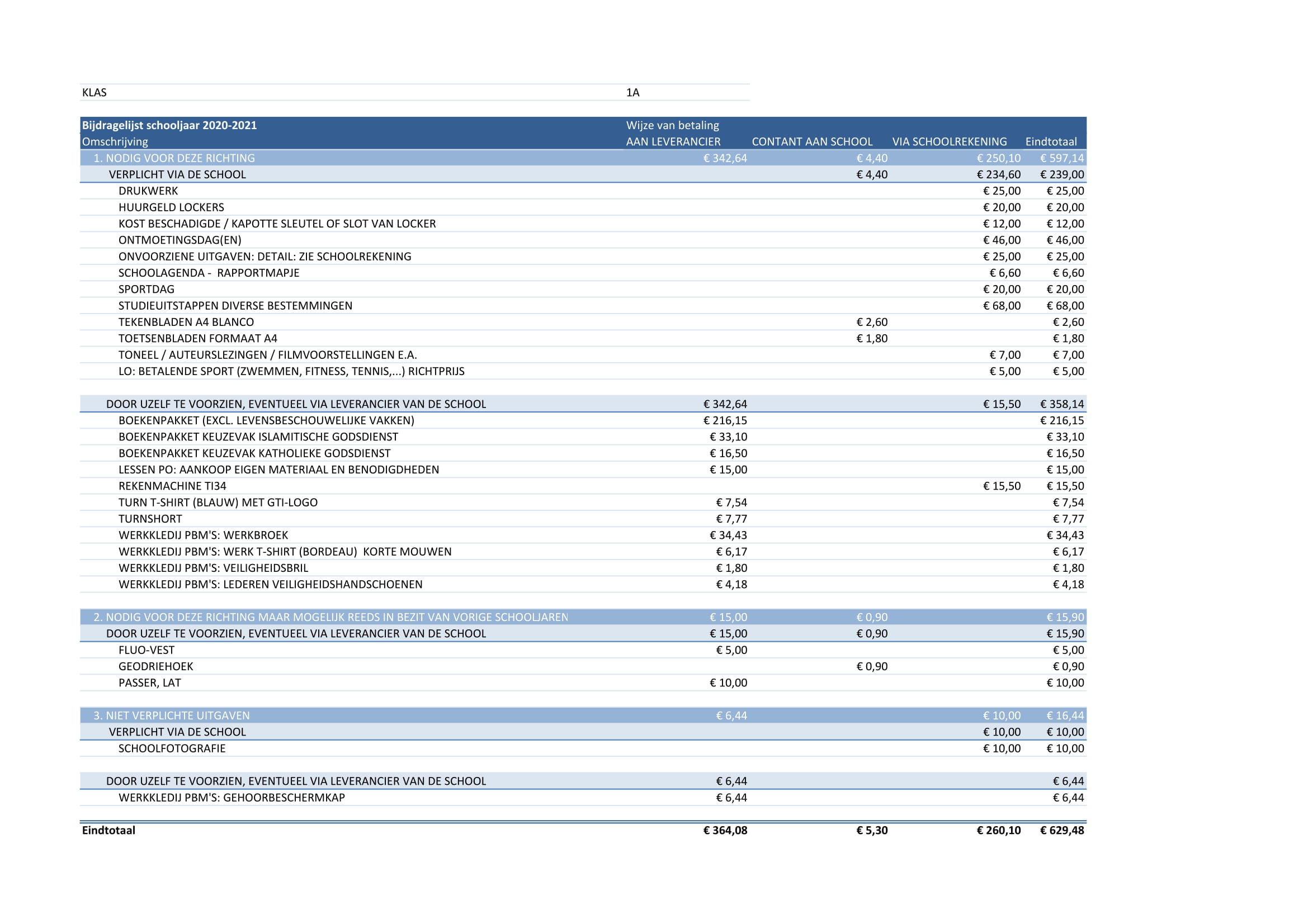 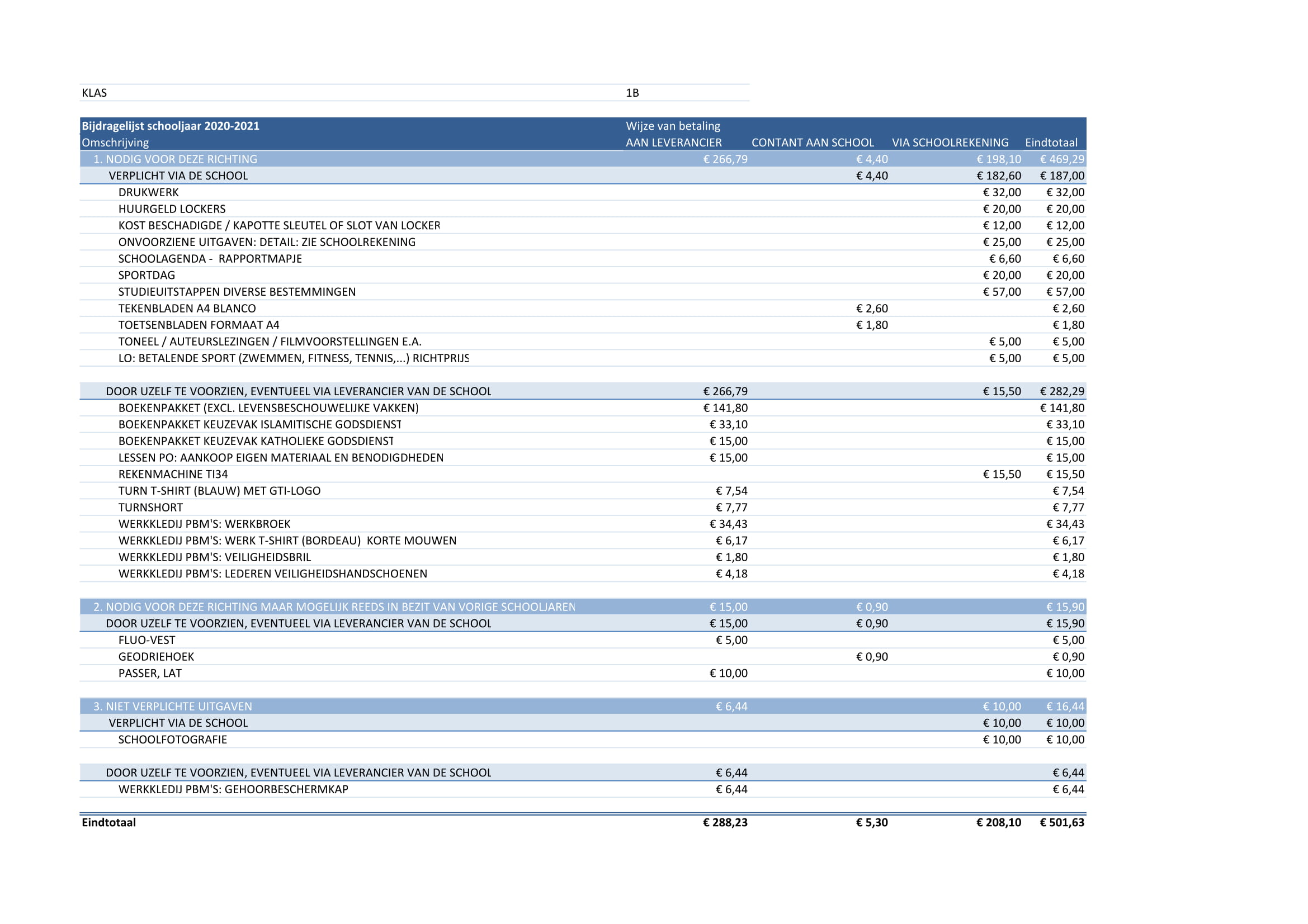 Tweede jaar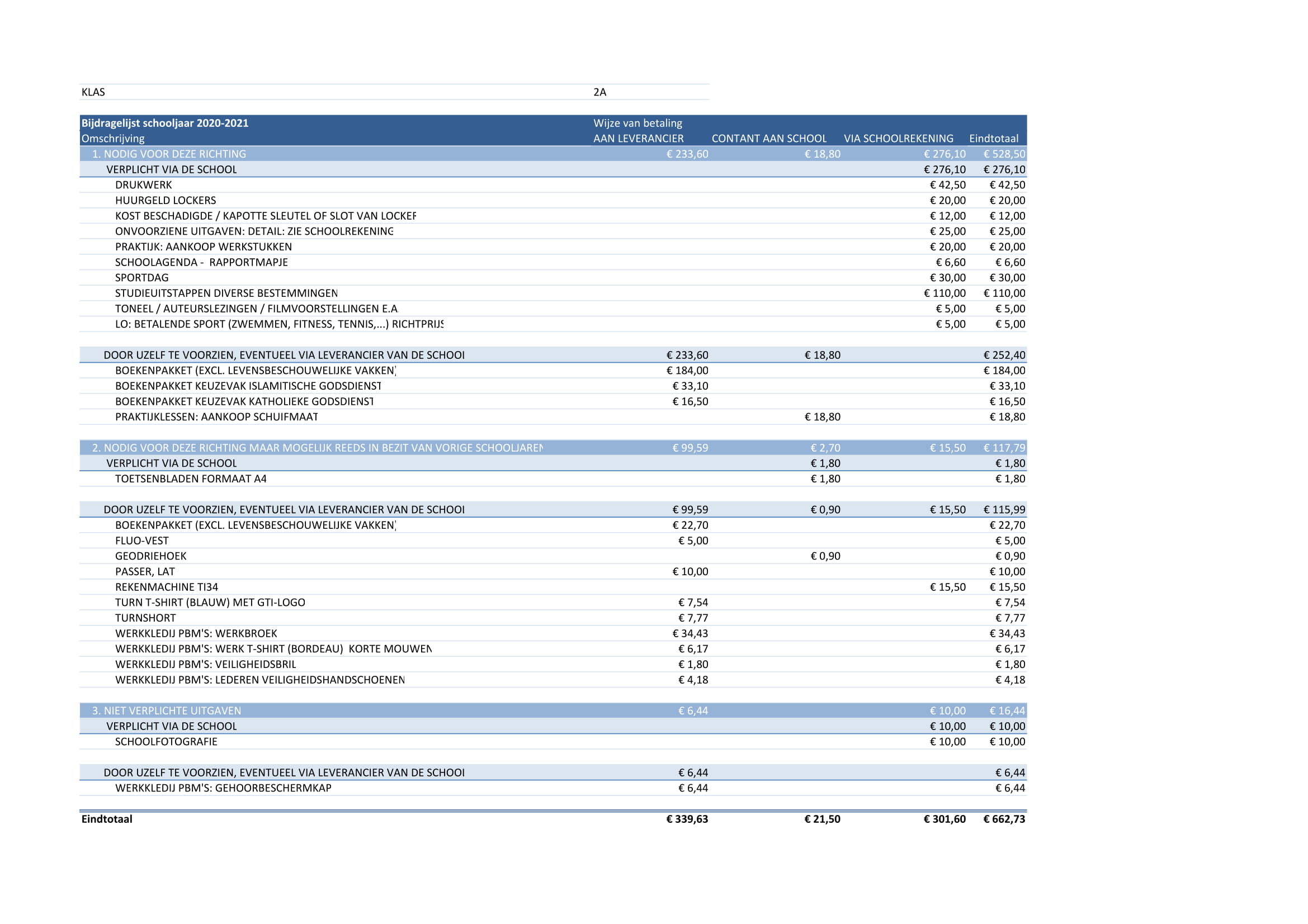 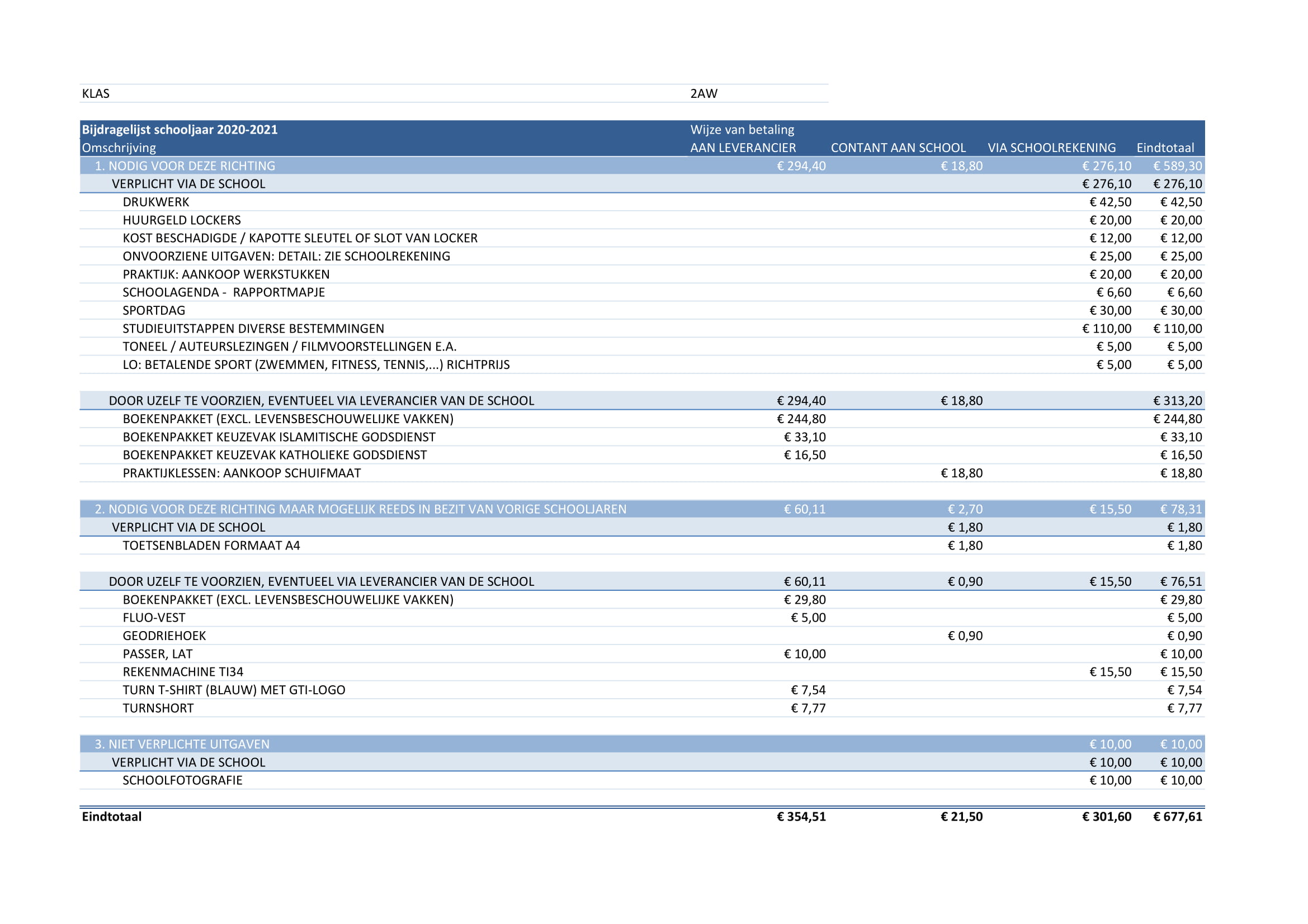 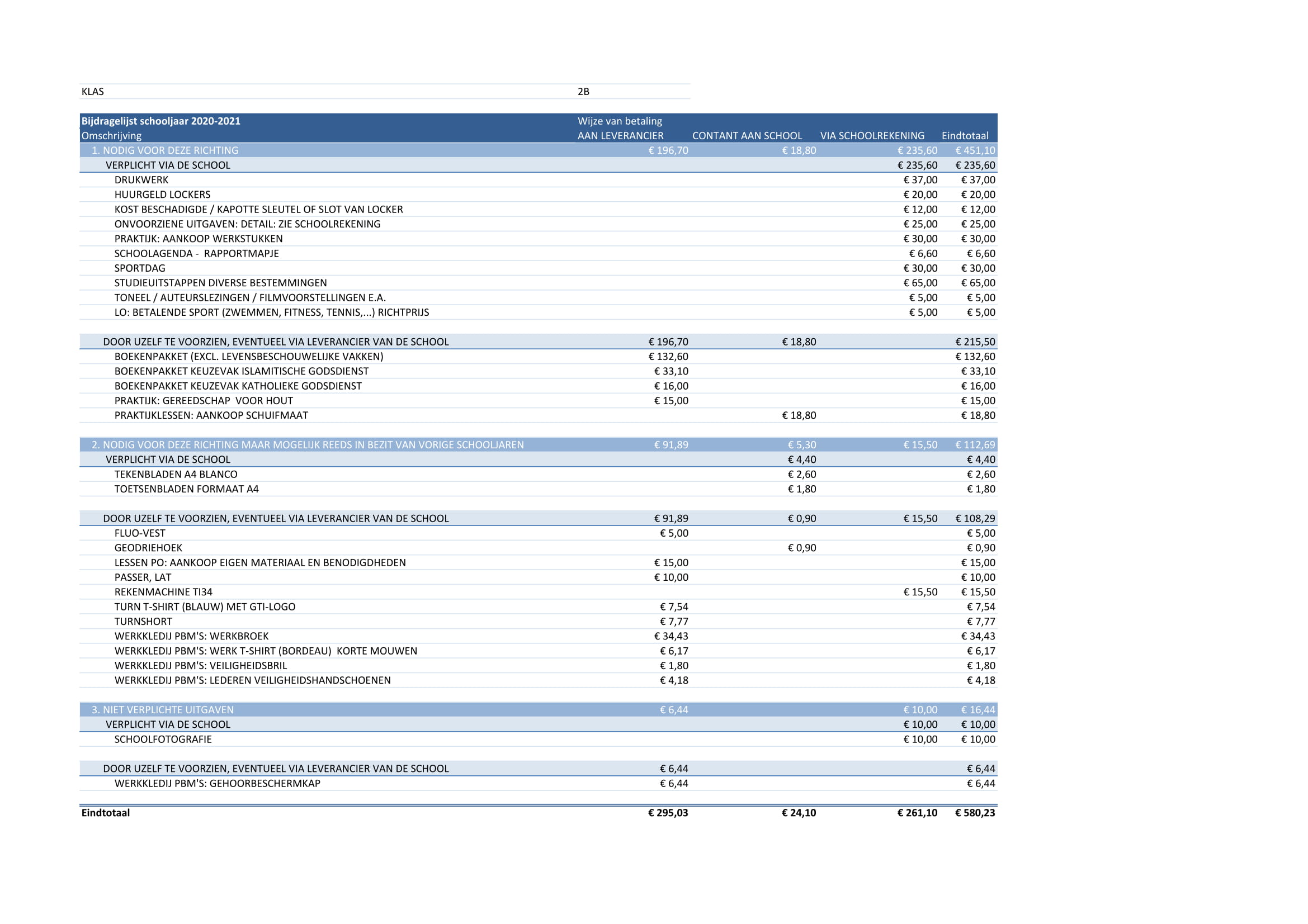 Derde jaar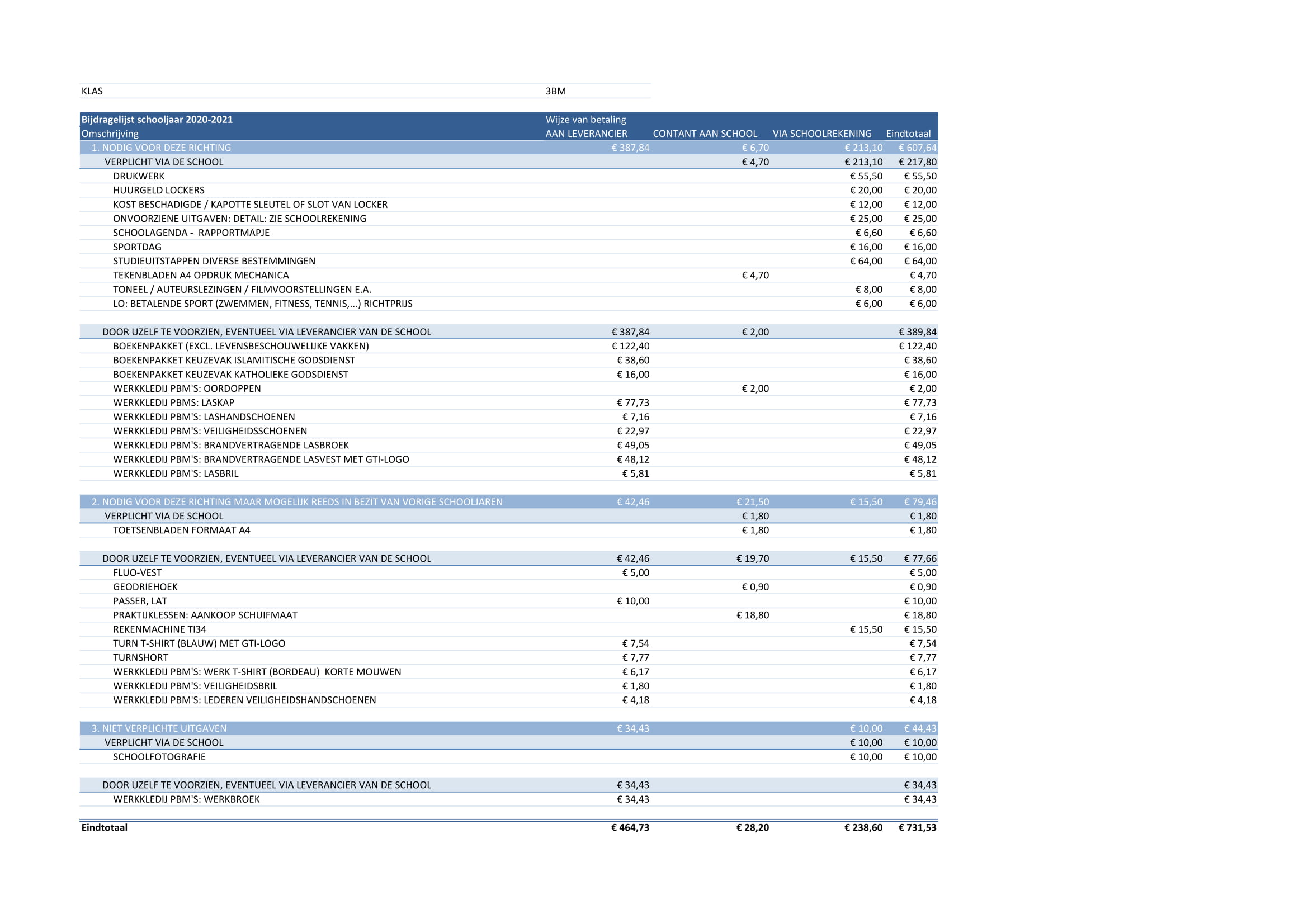 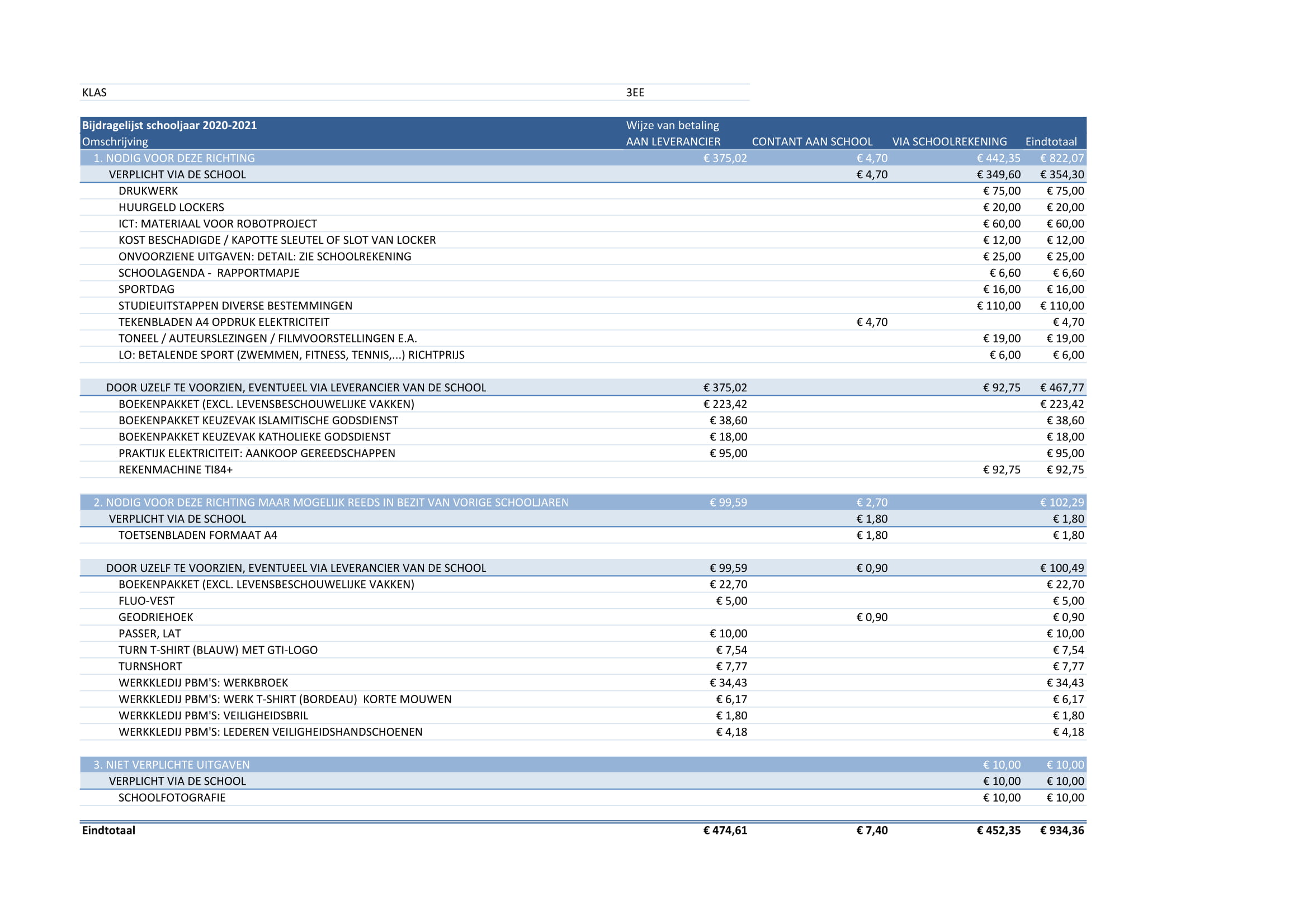 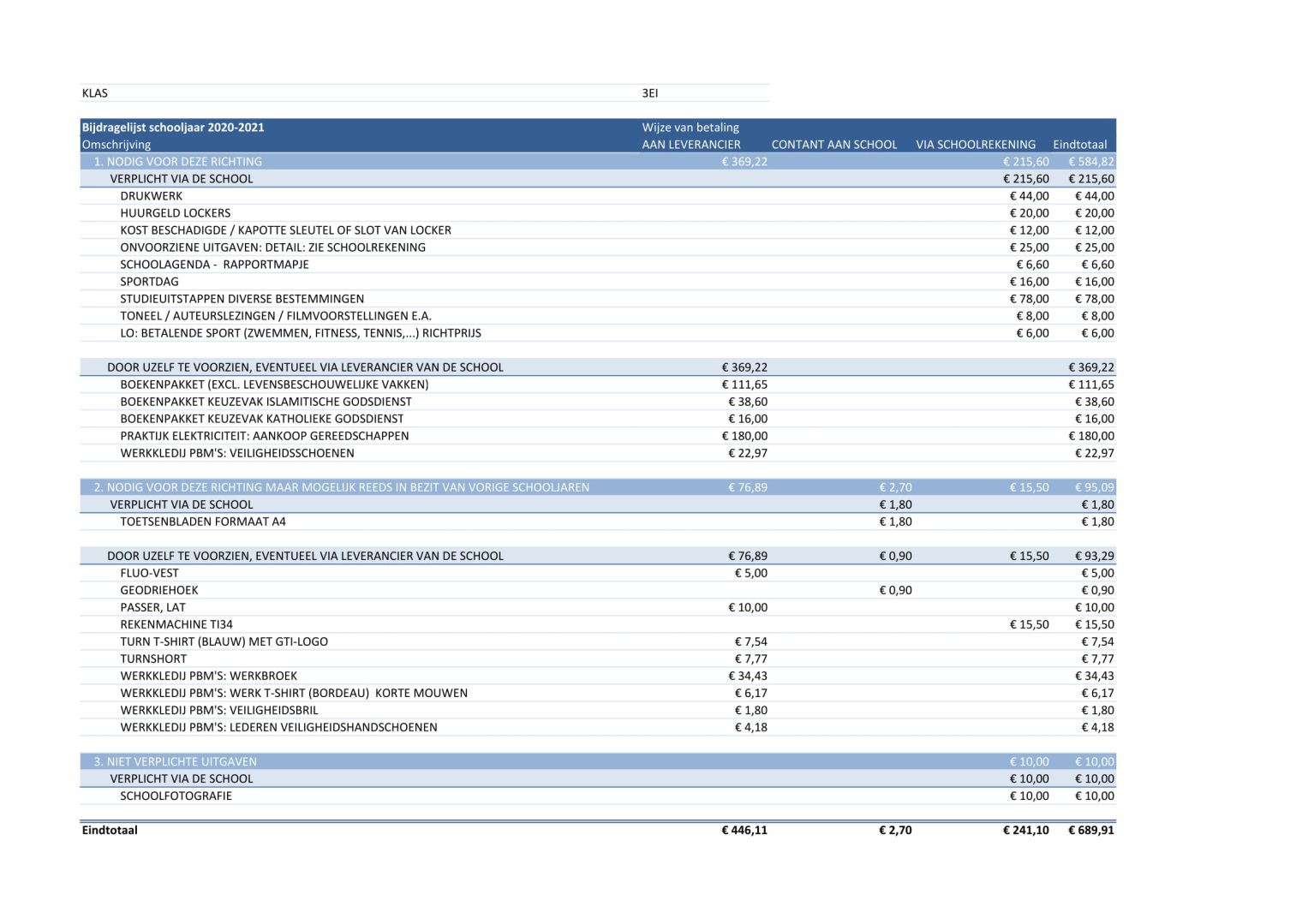 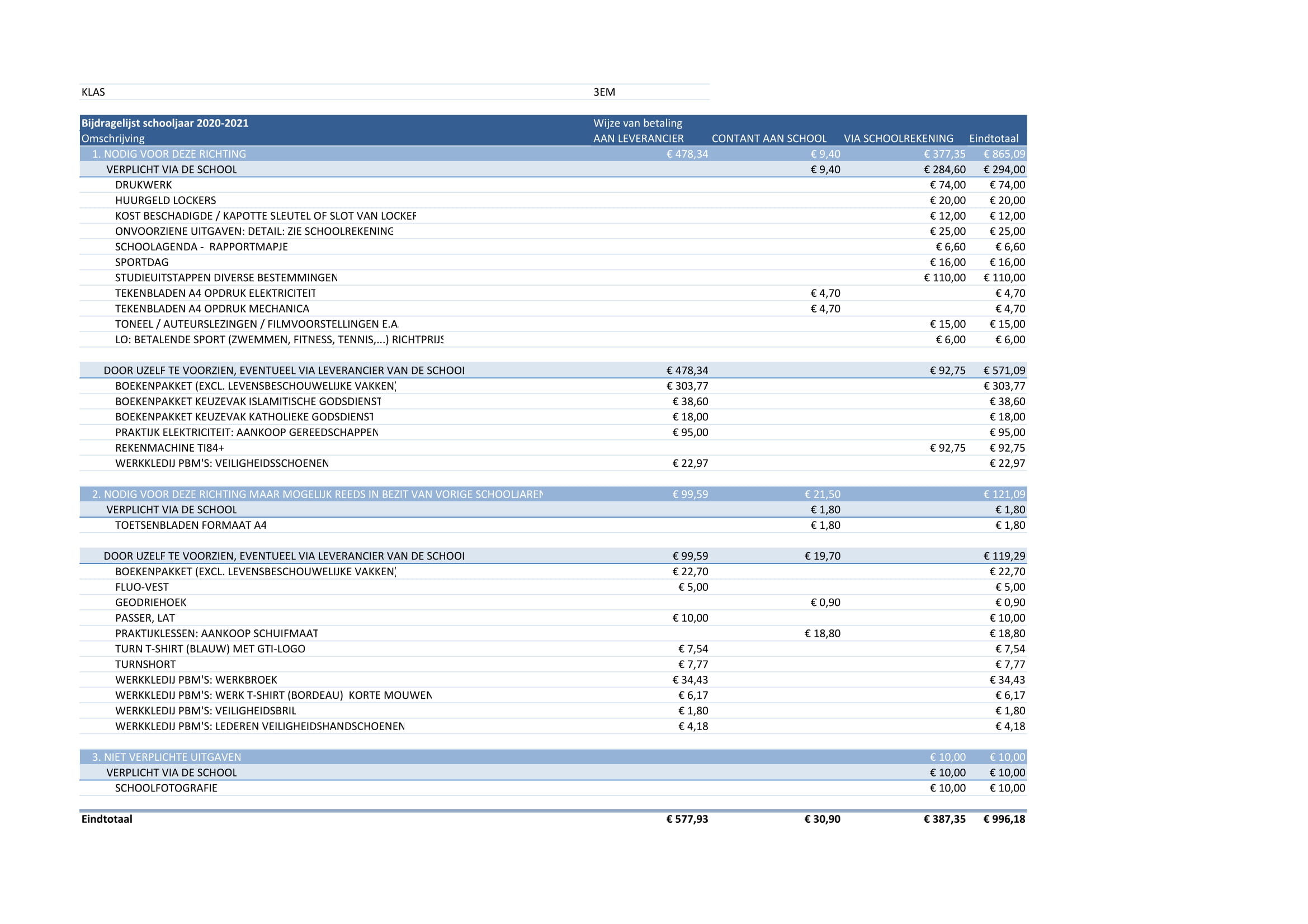 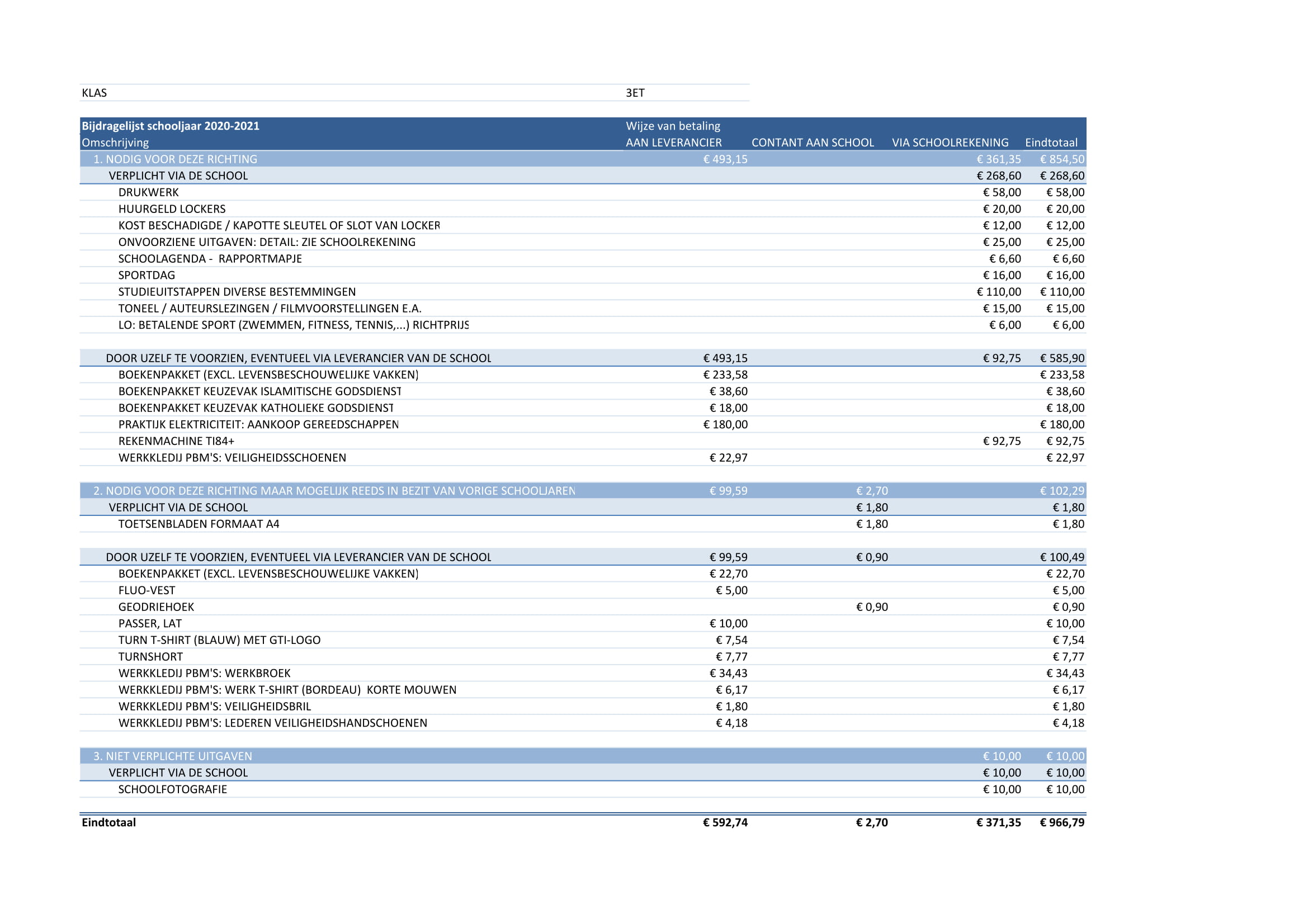 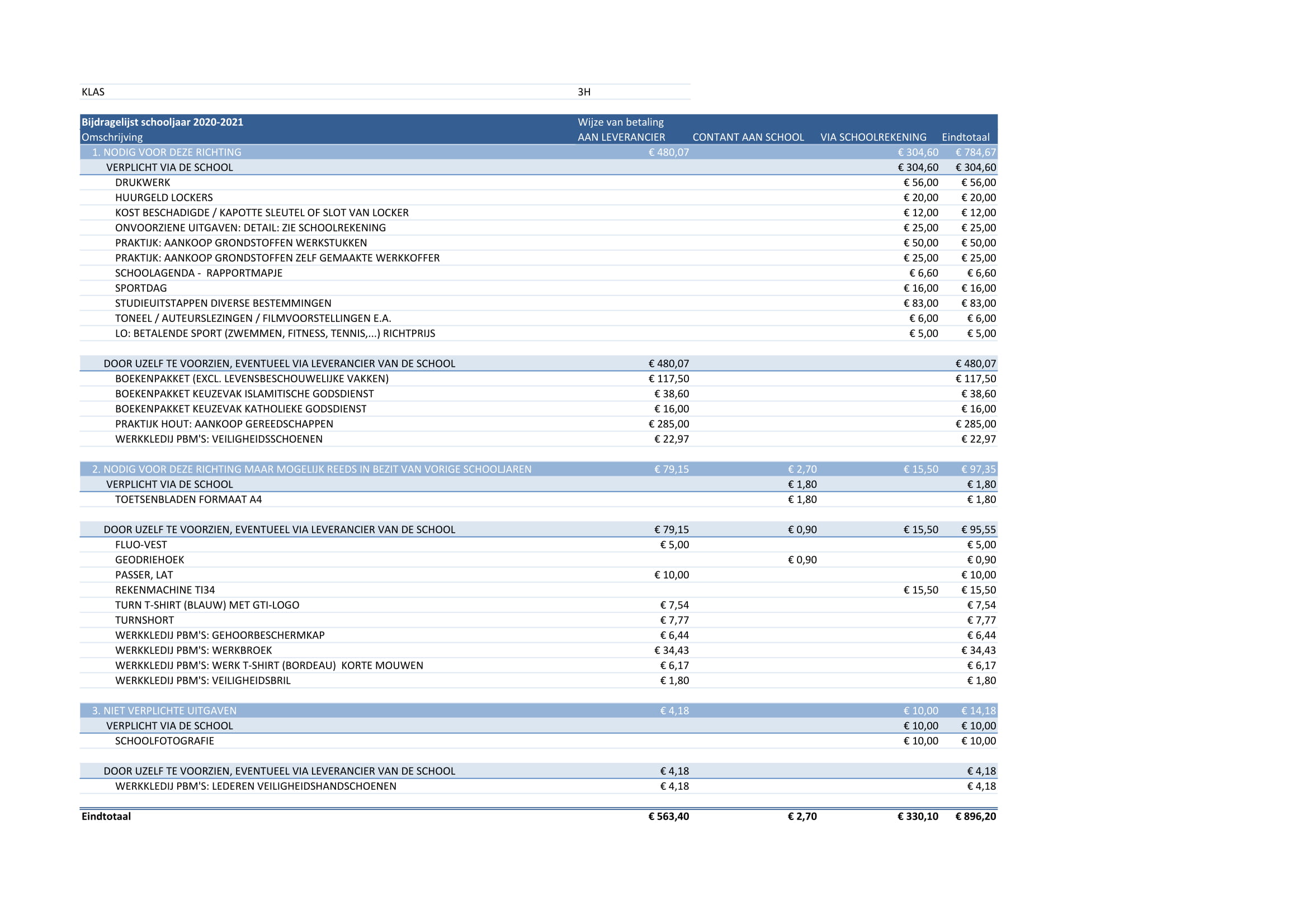 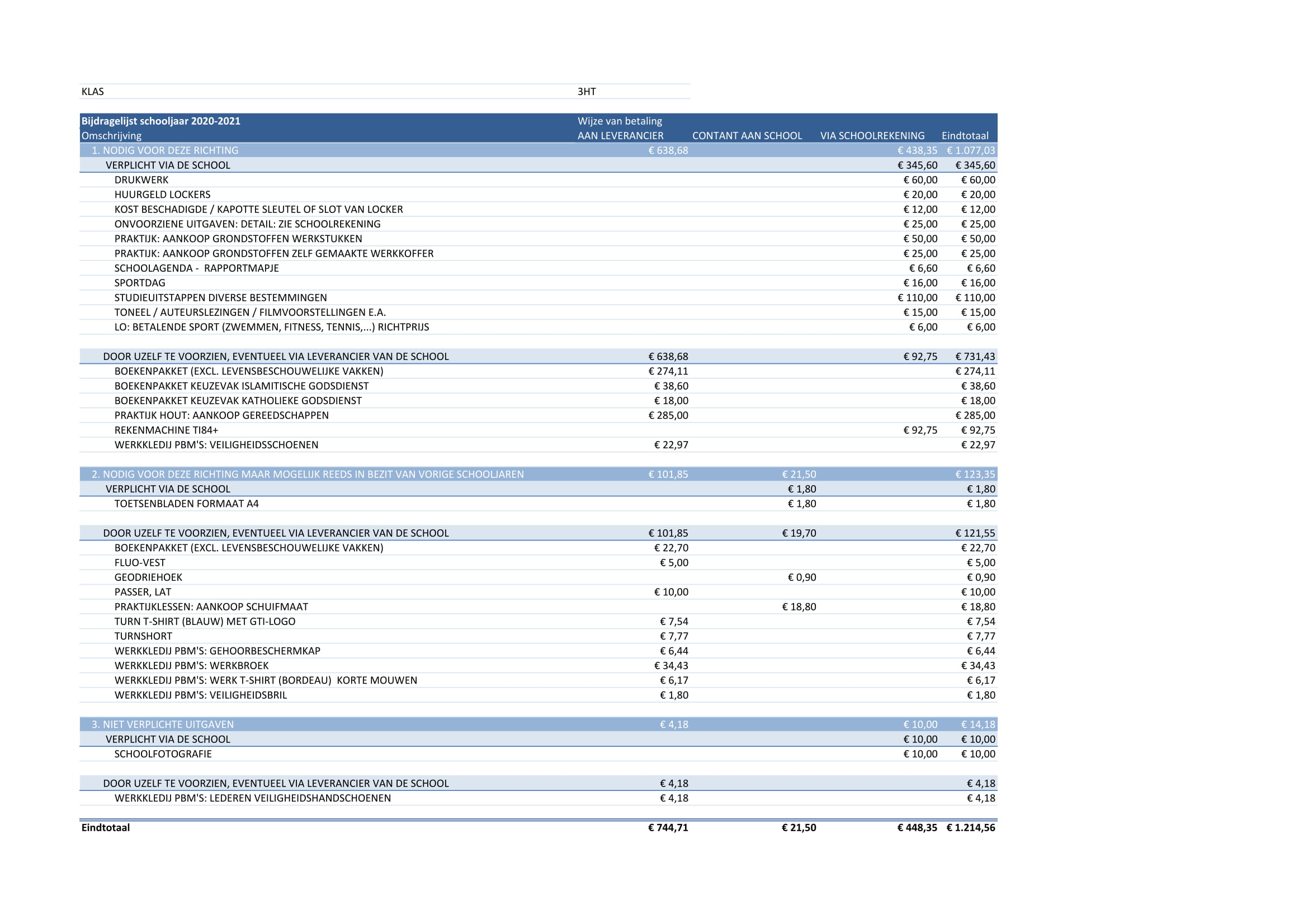 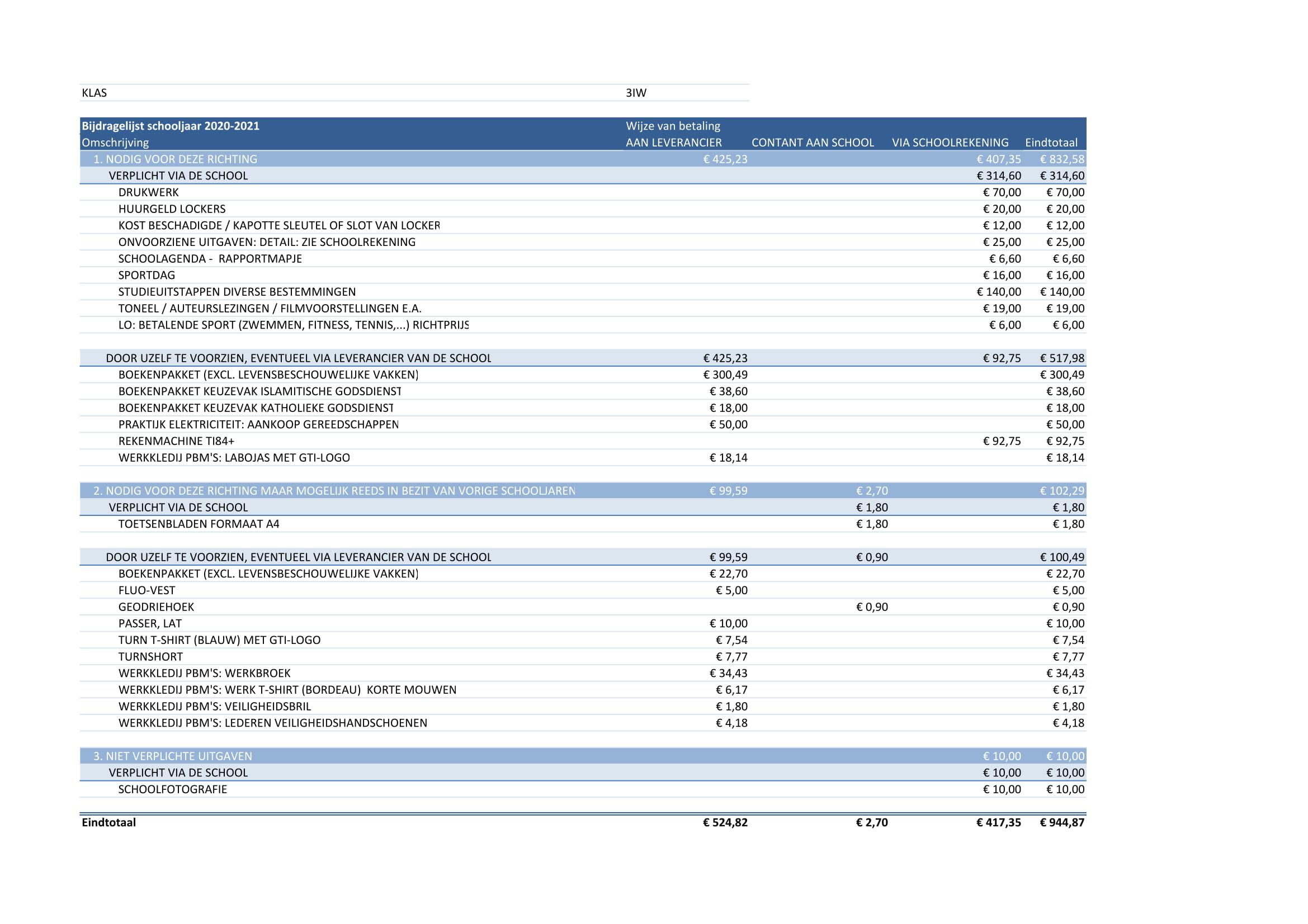 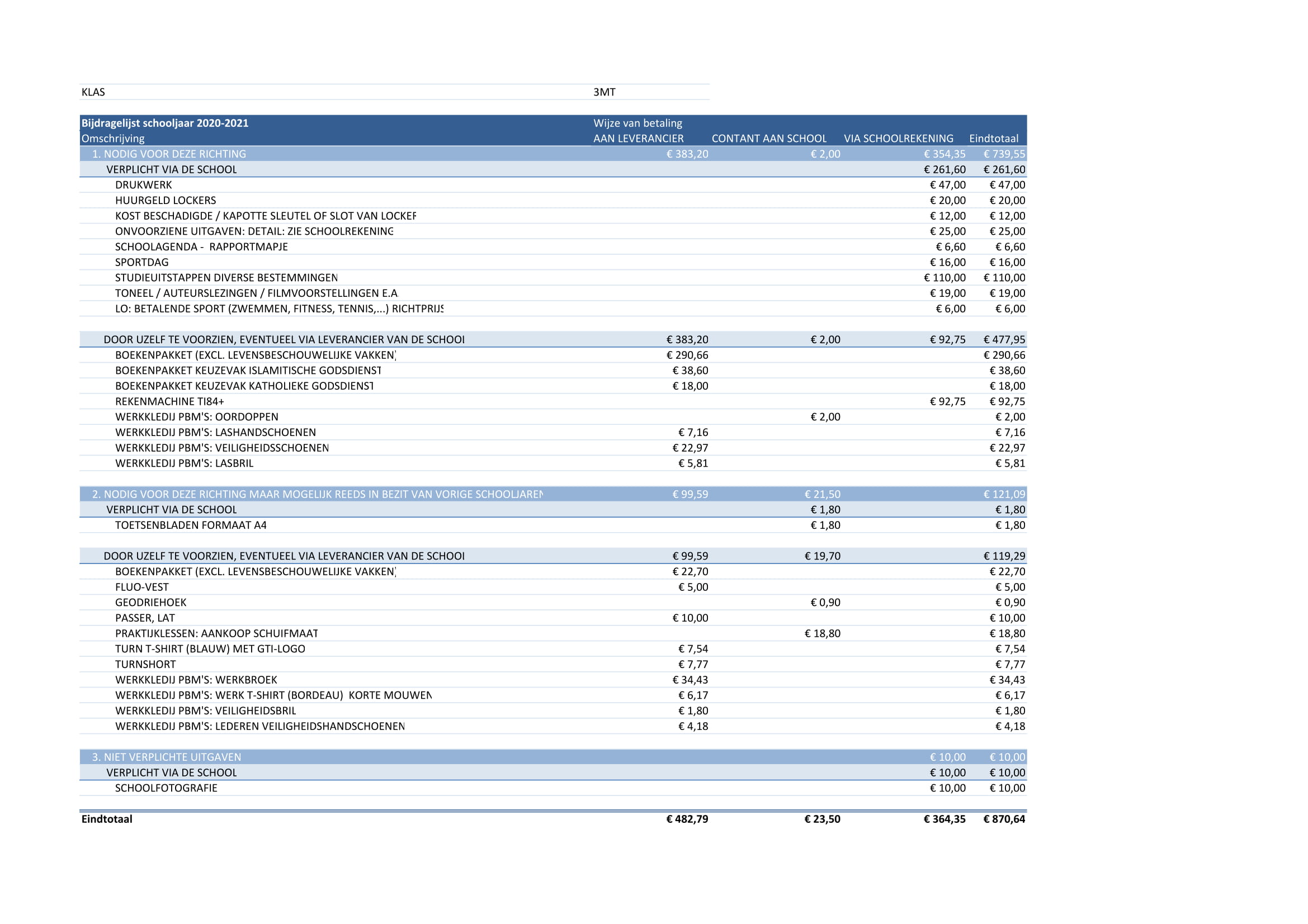 Vierde jaar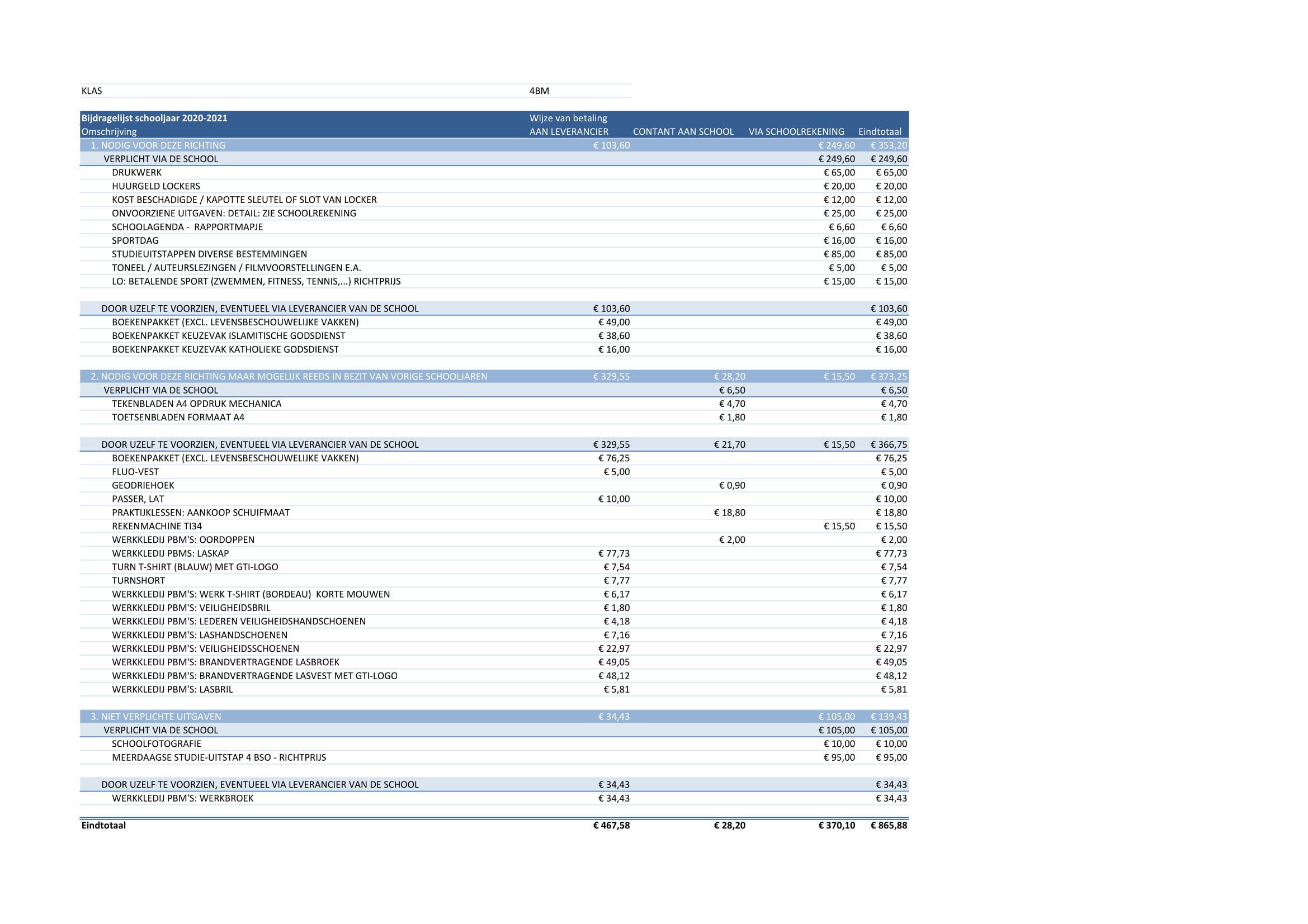 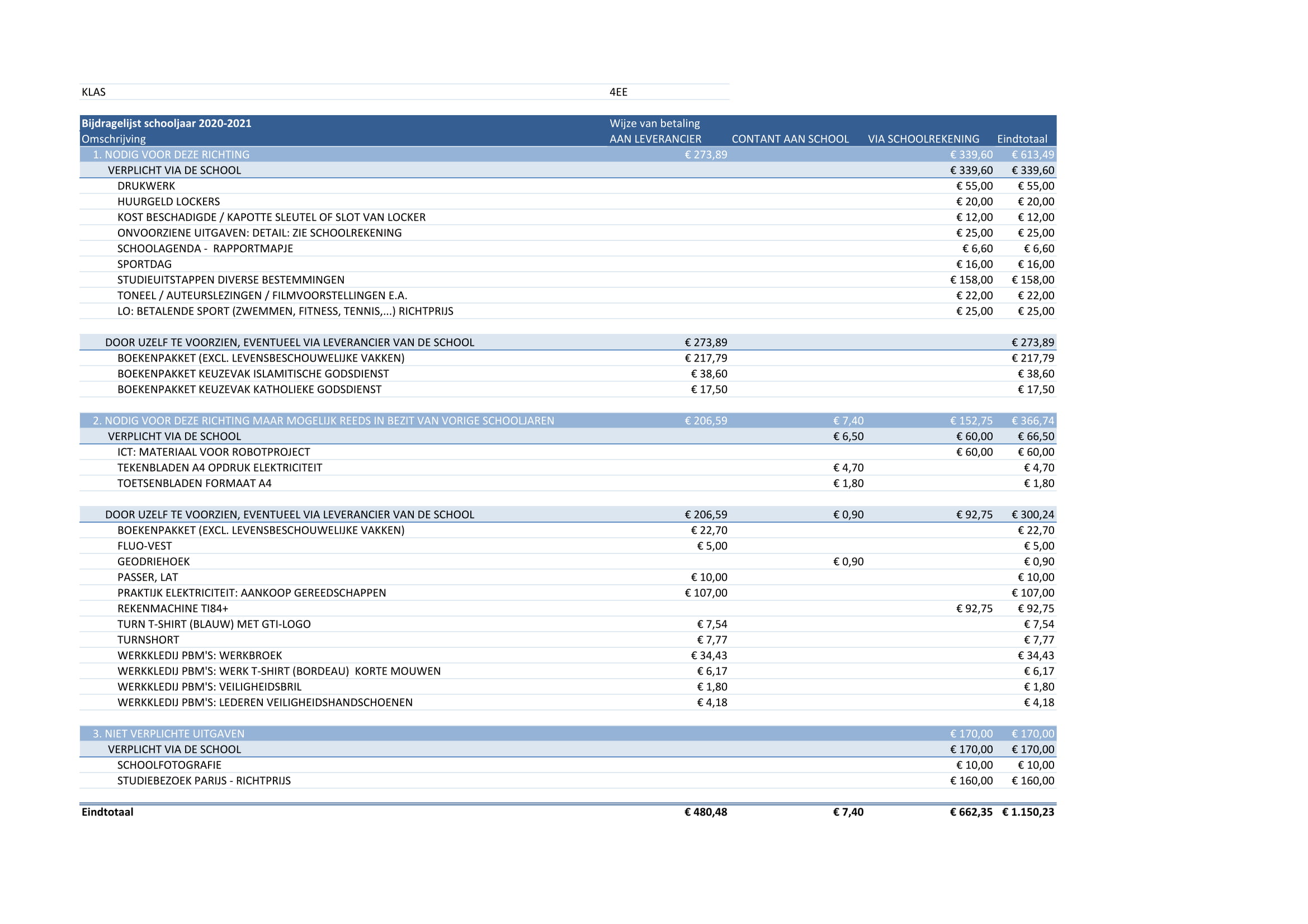 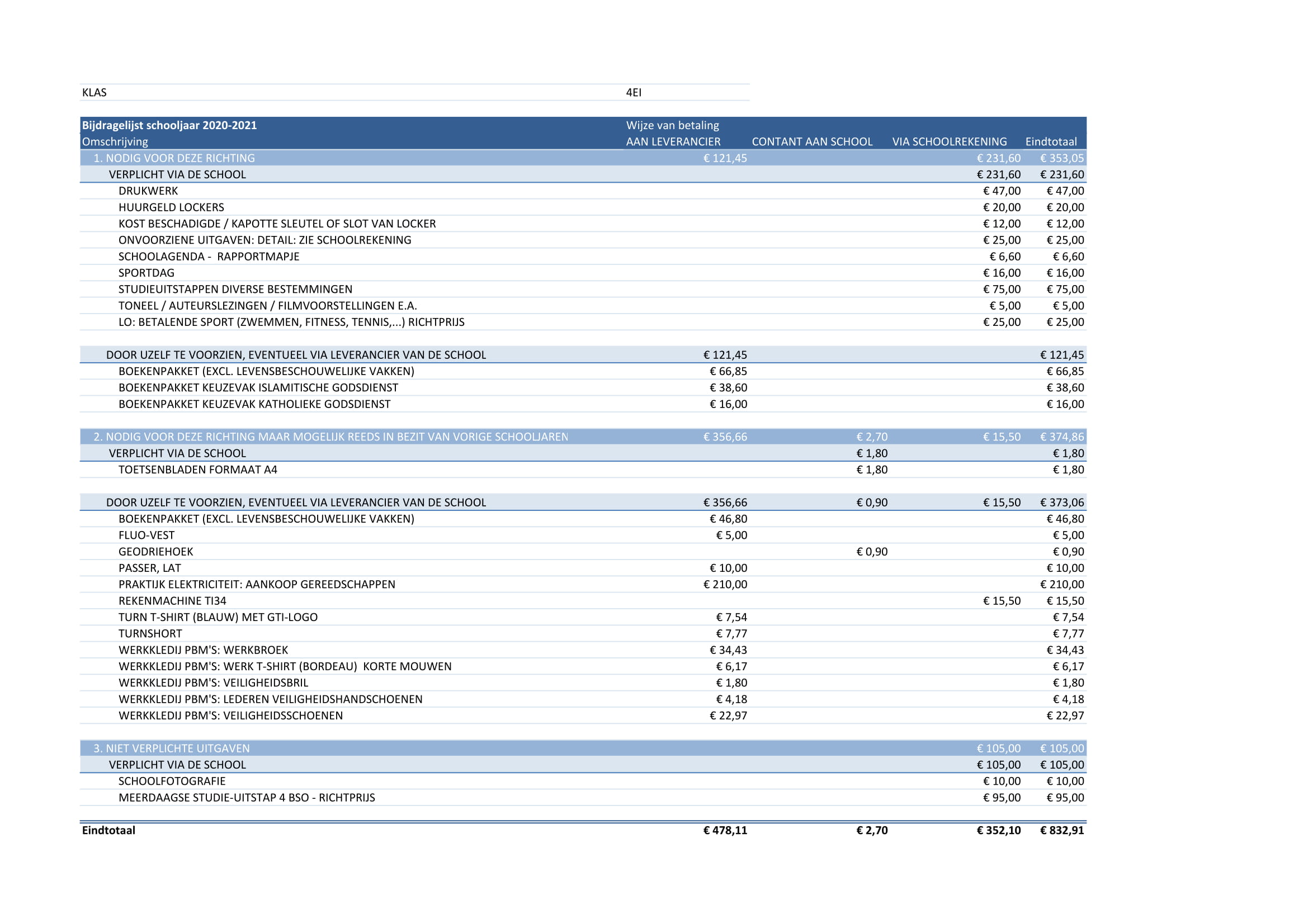 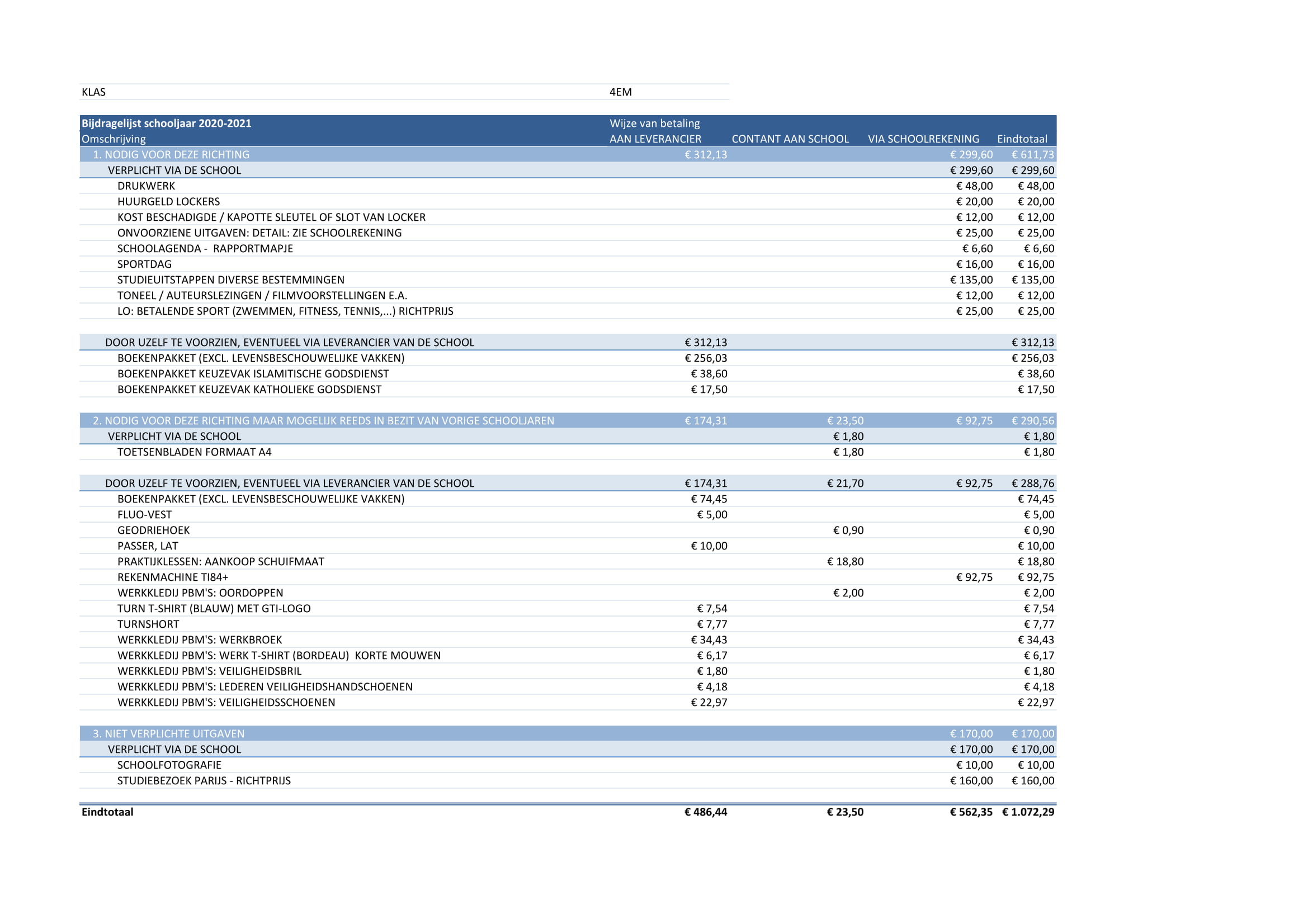 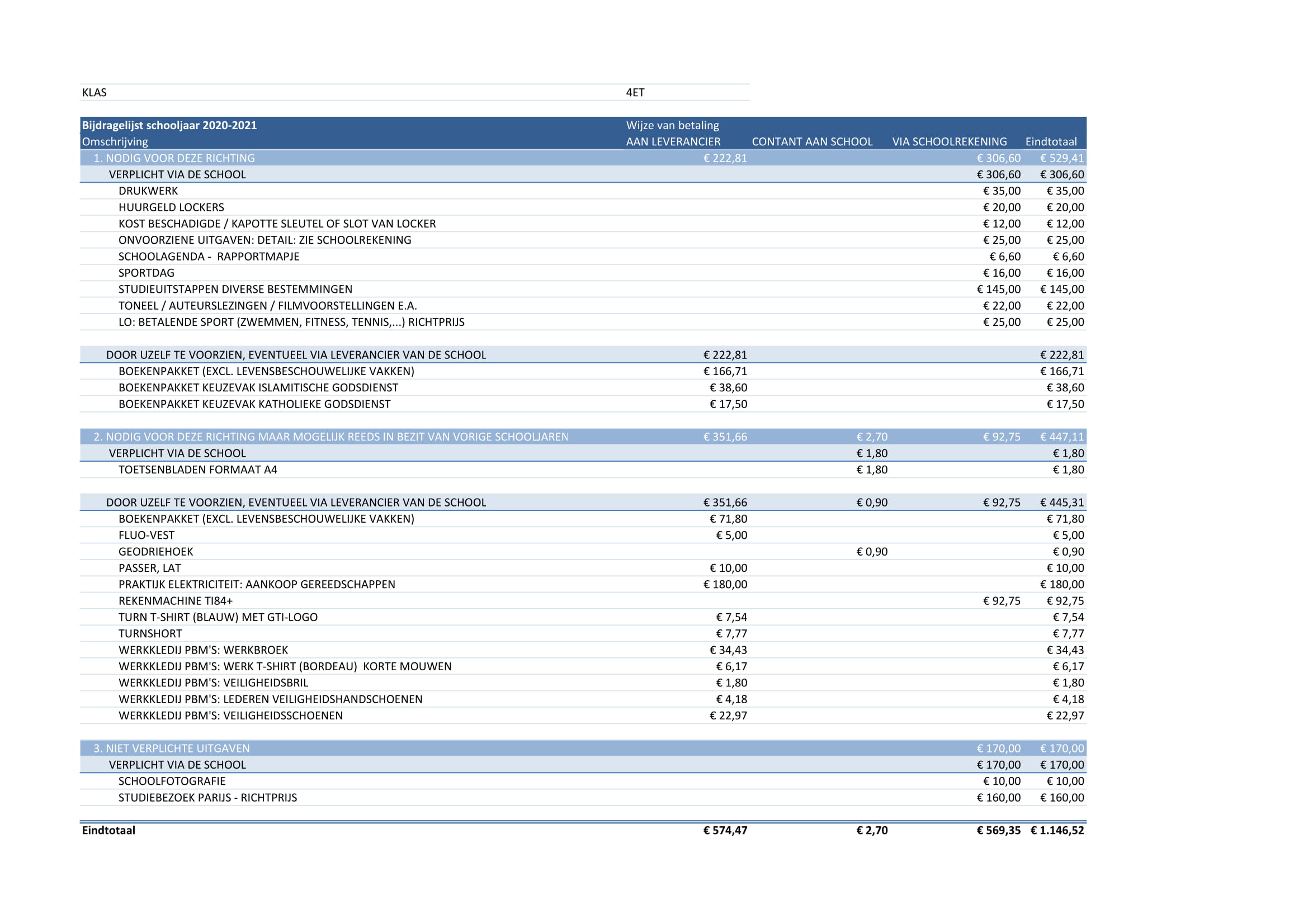 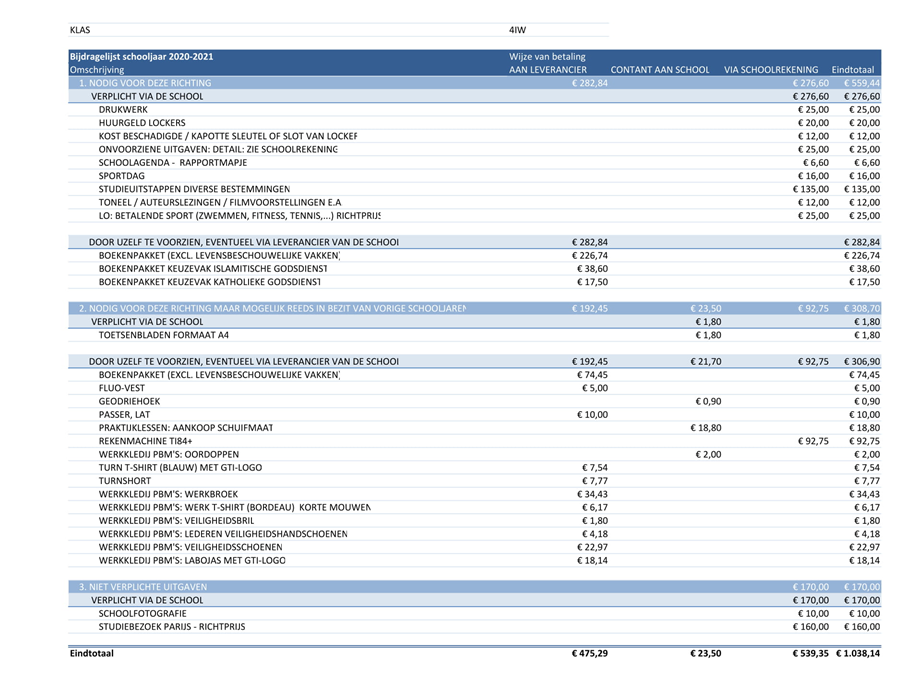 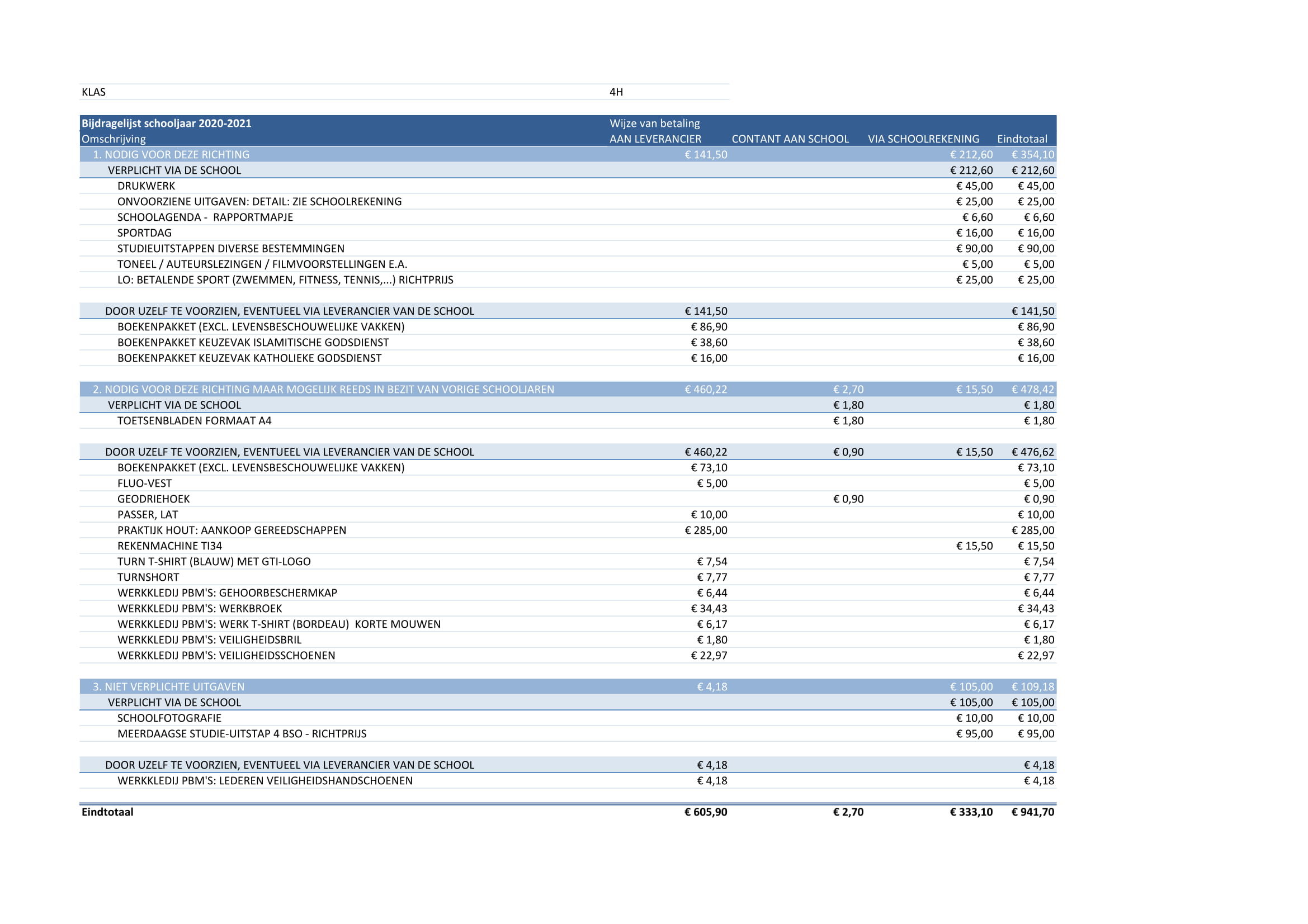 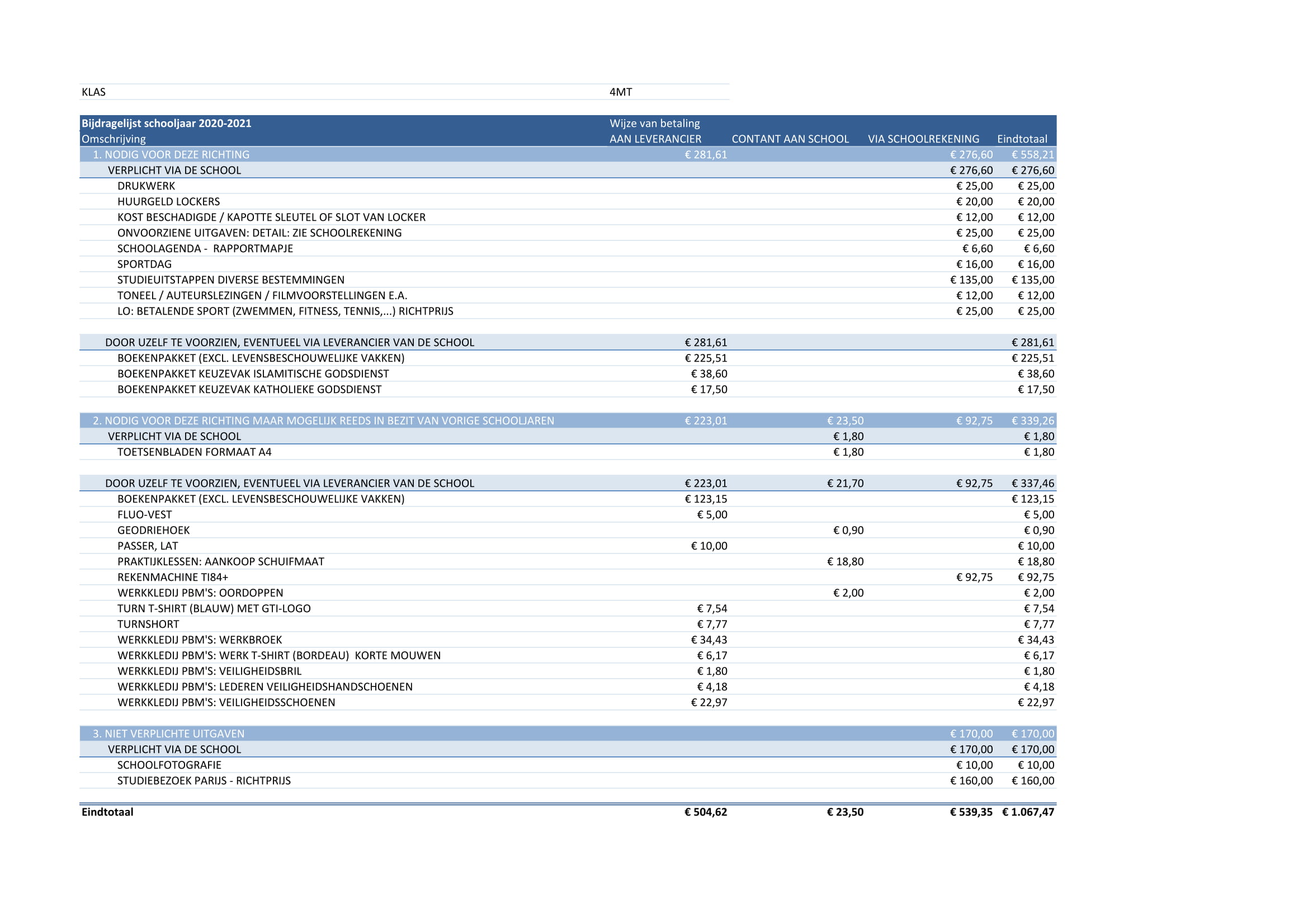 Vijfde jaar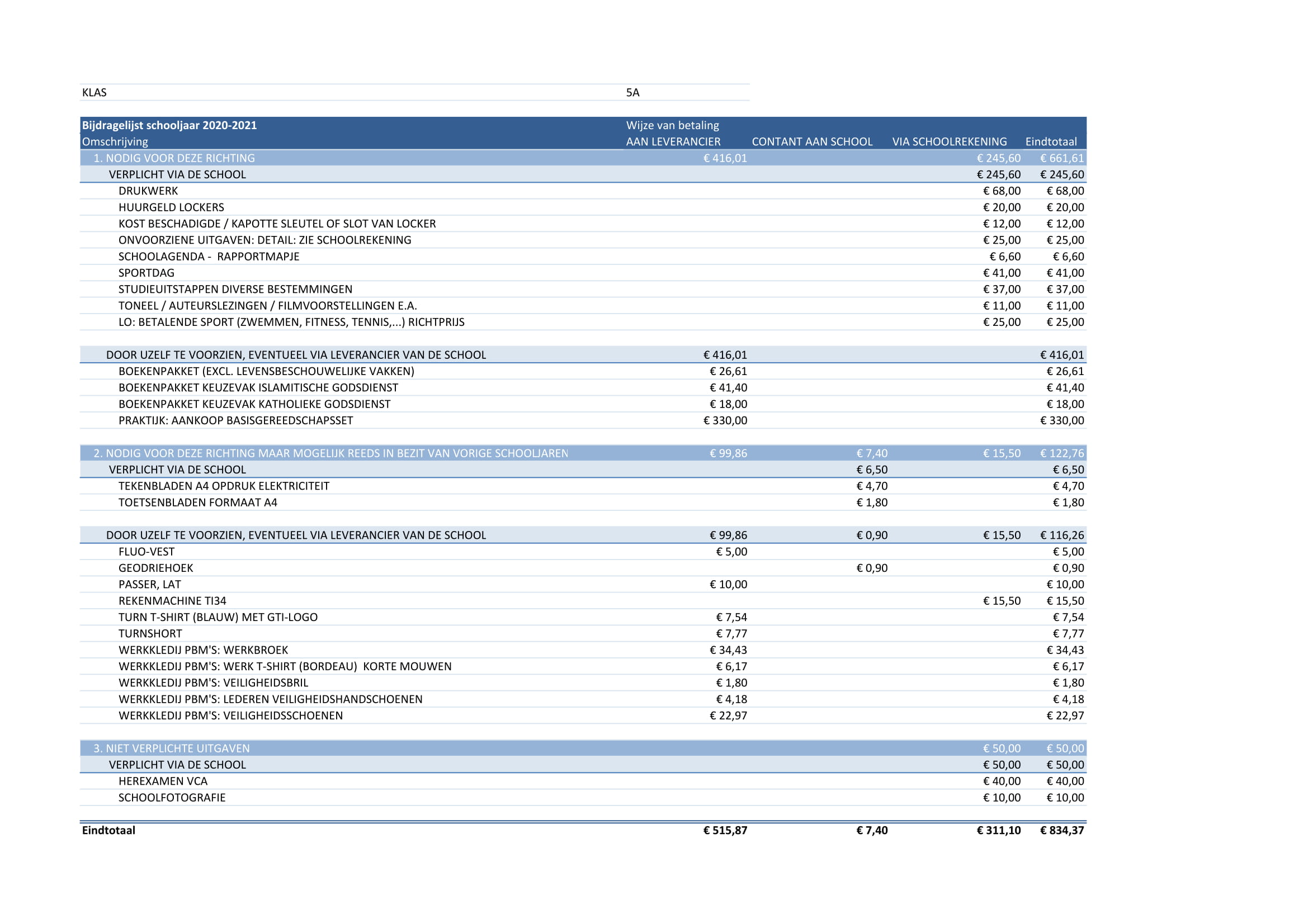 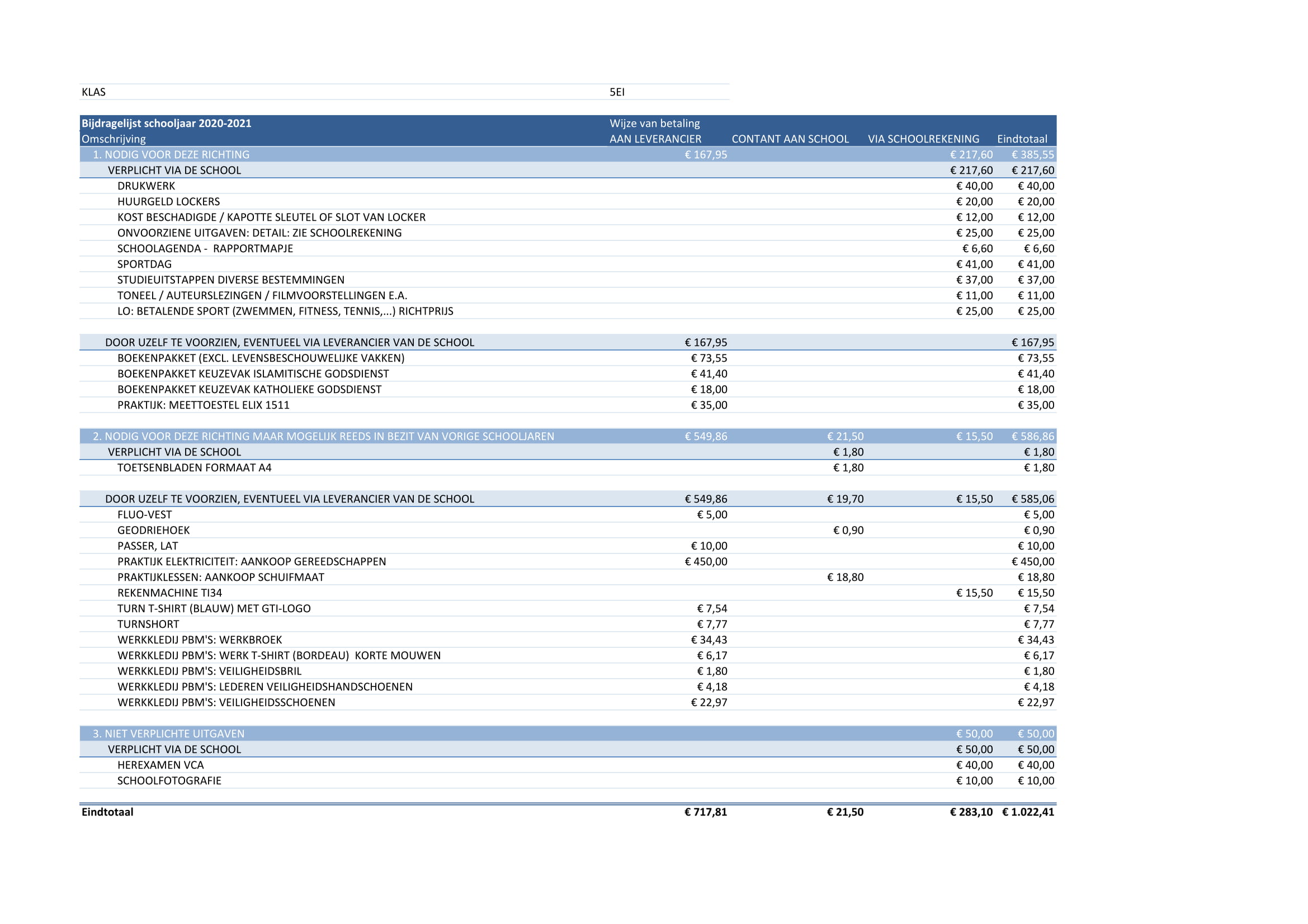 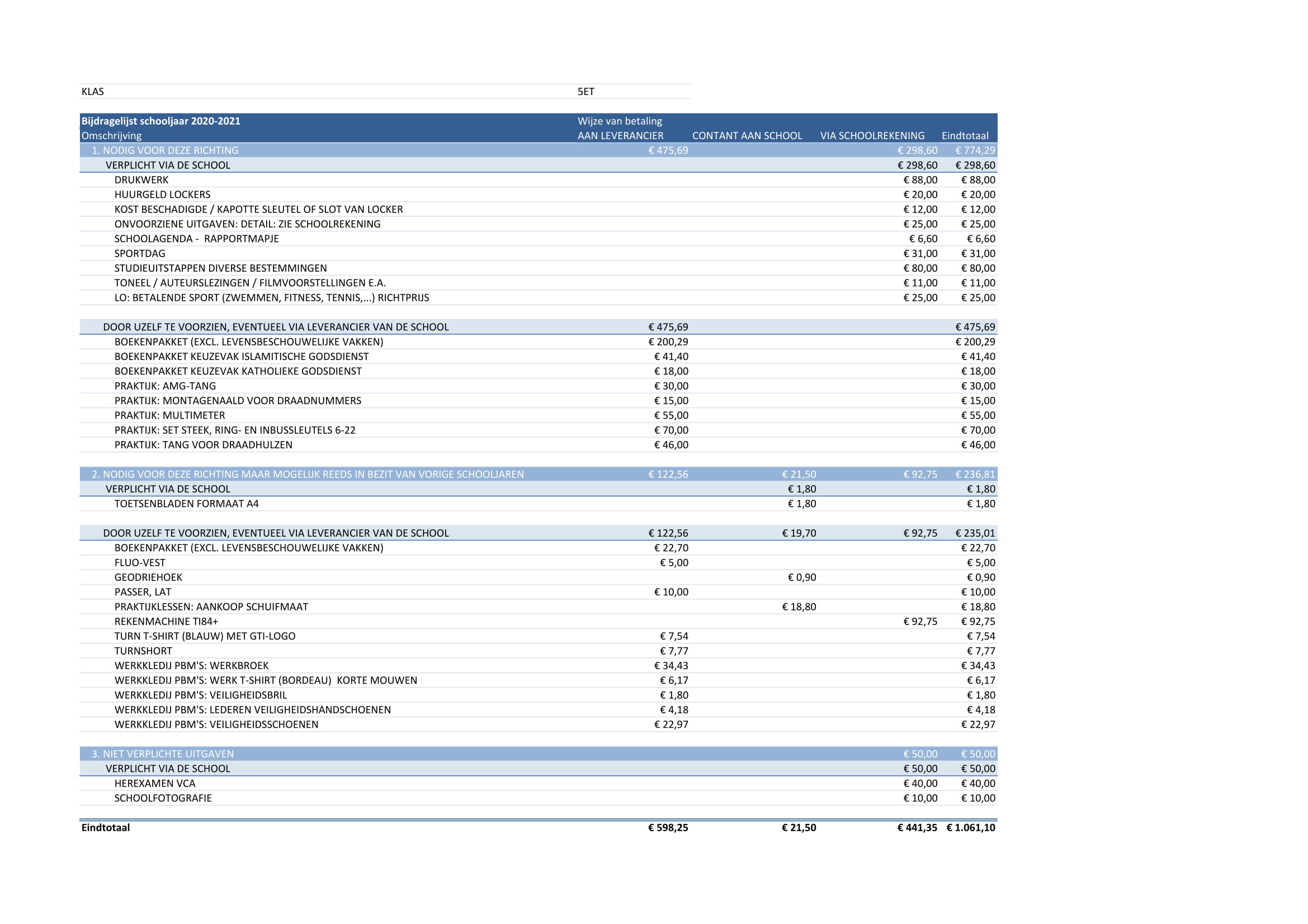 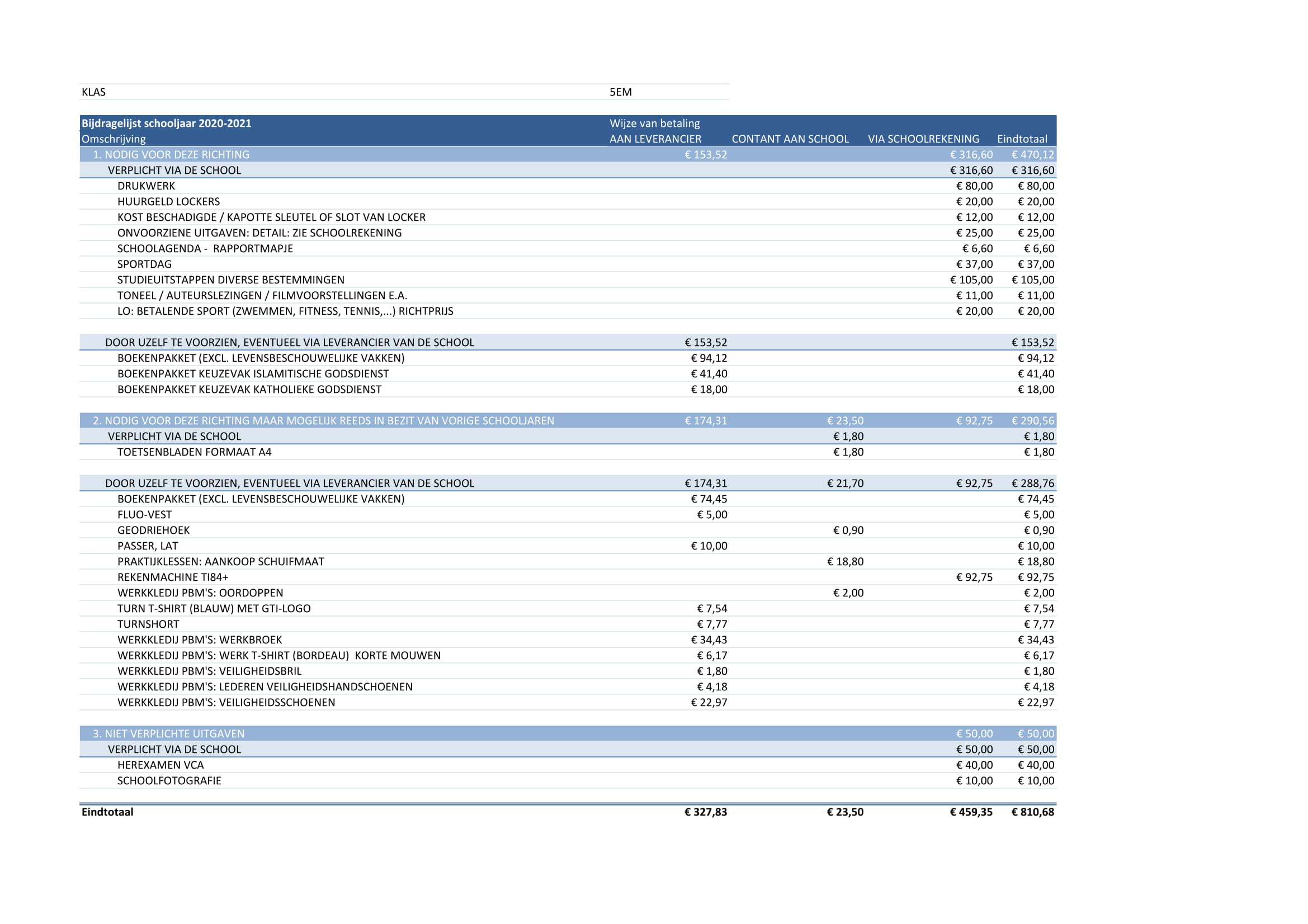 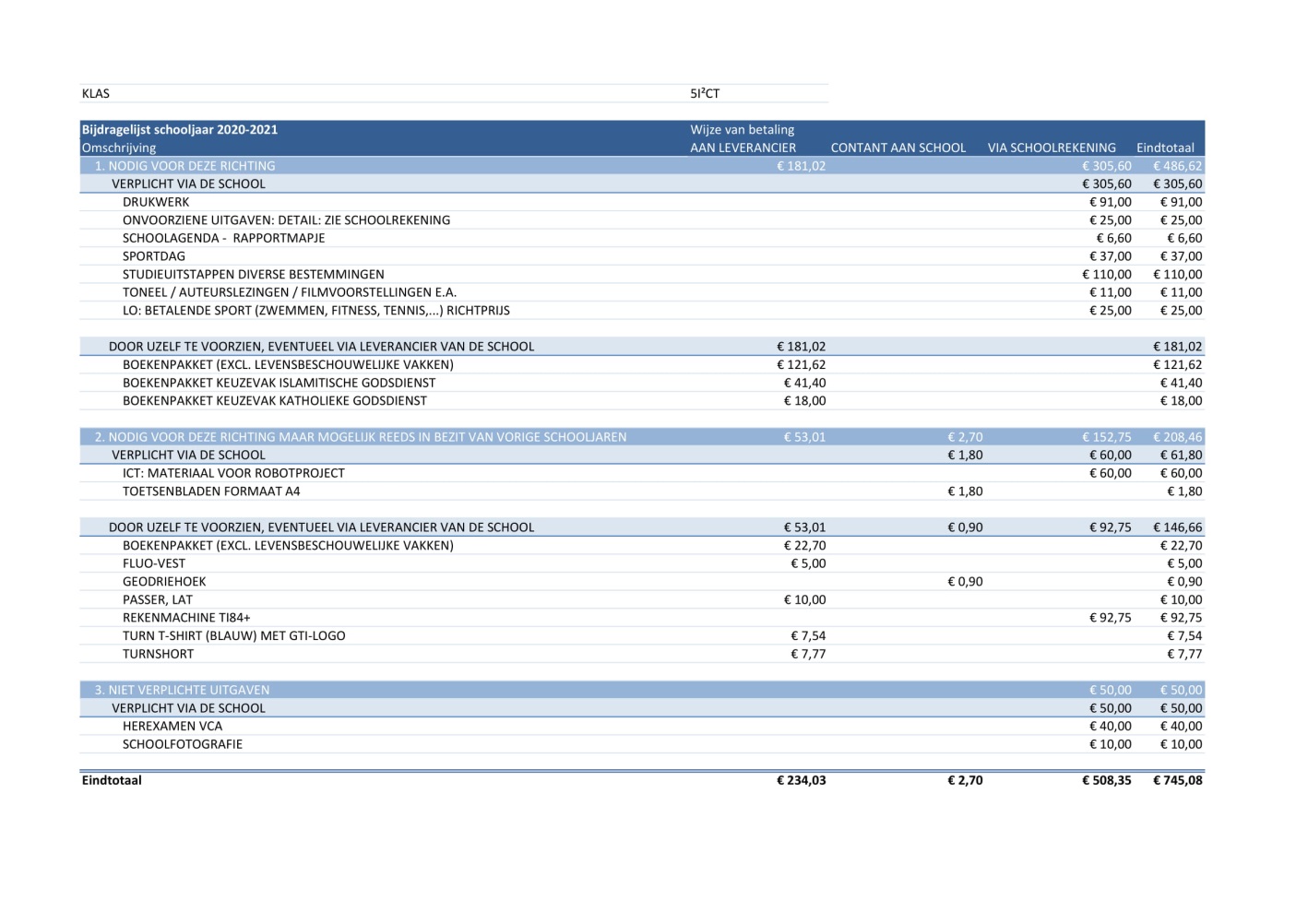 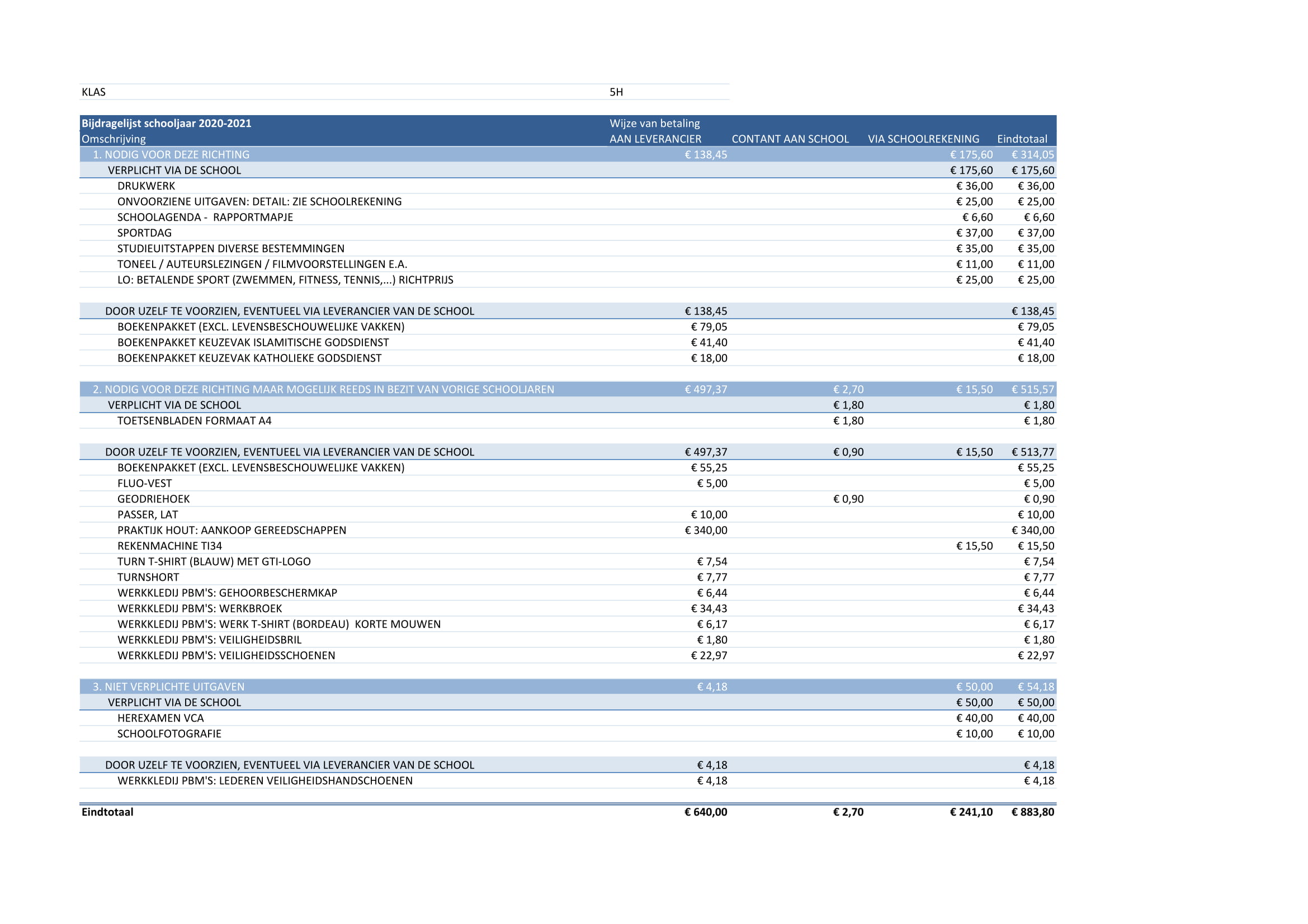 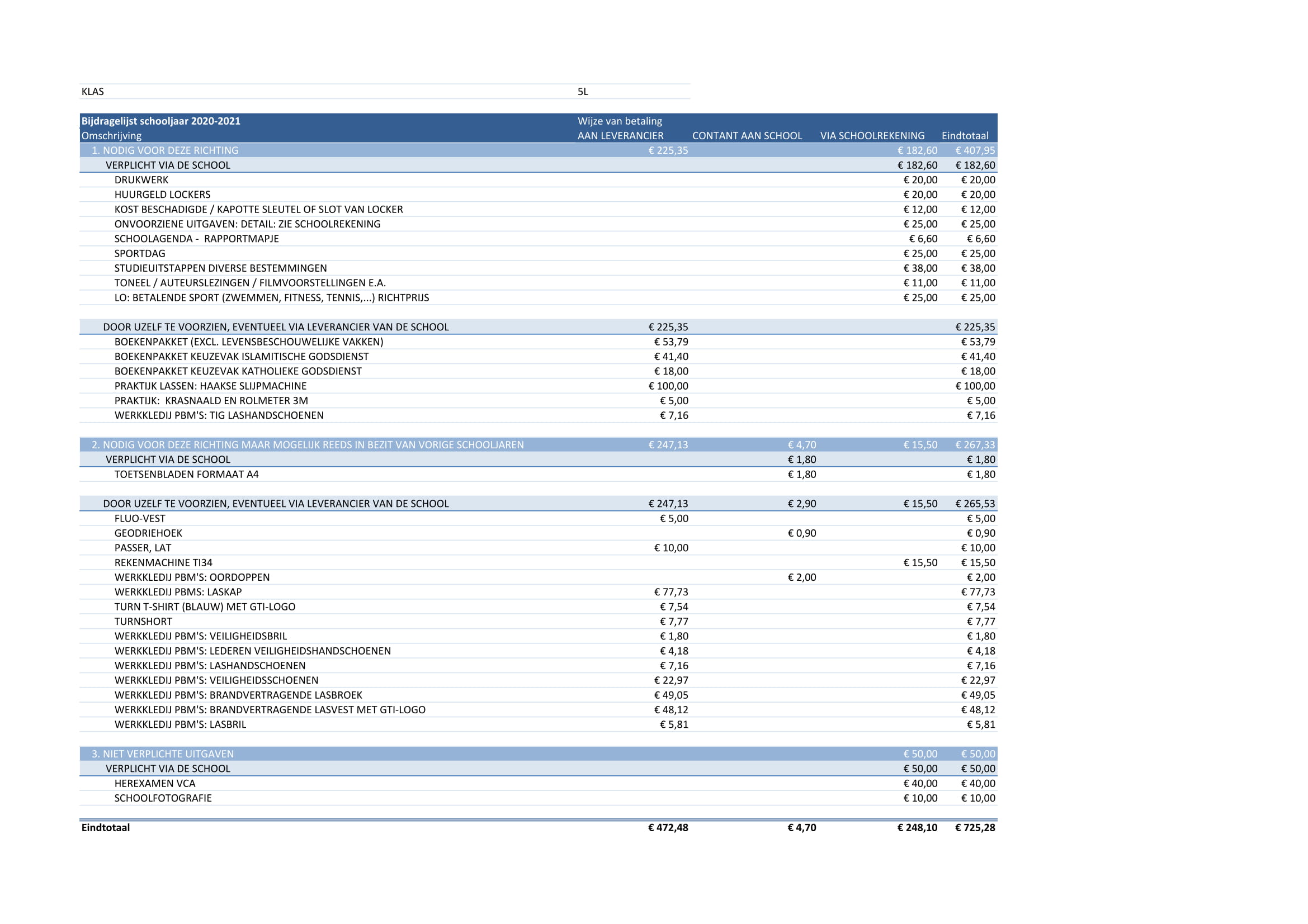 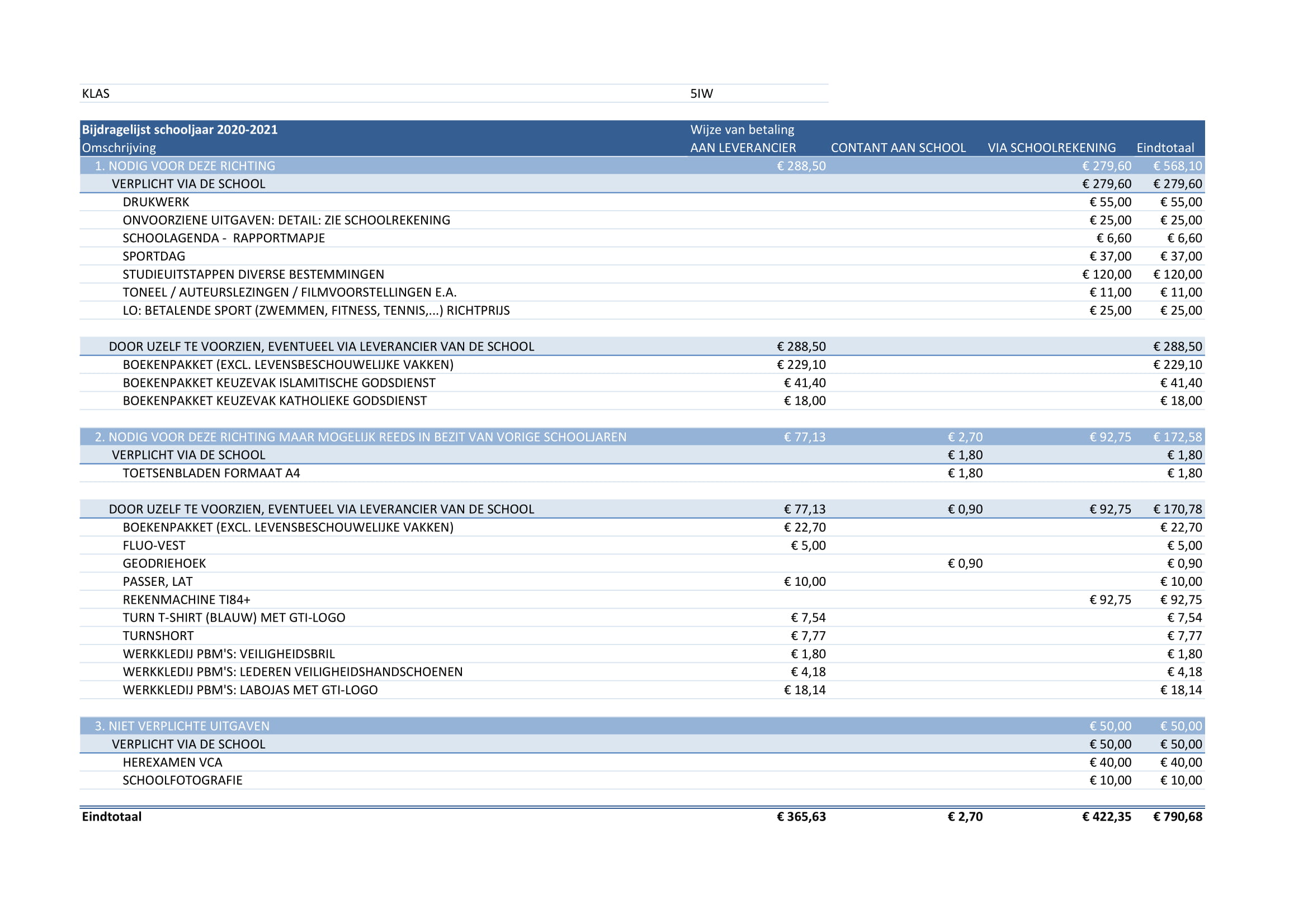 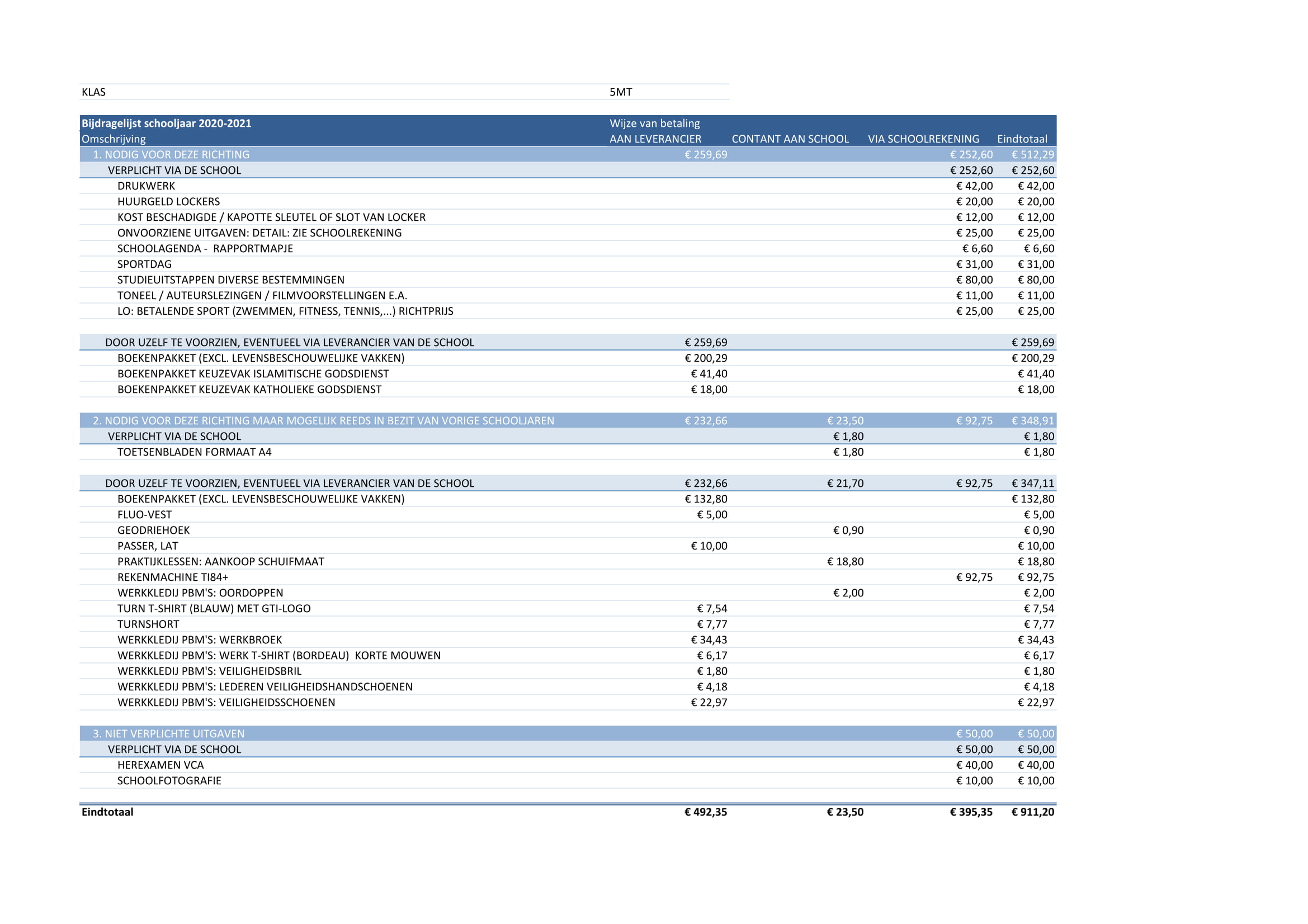 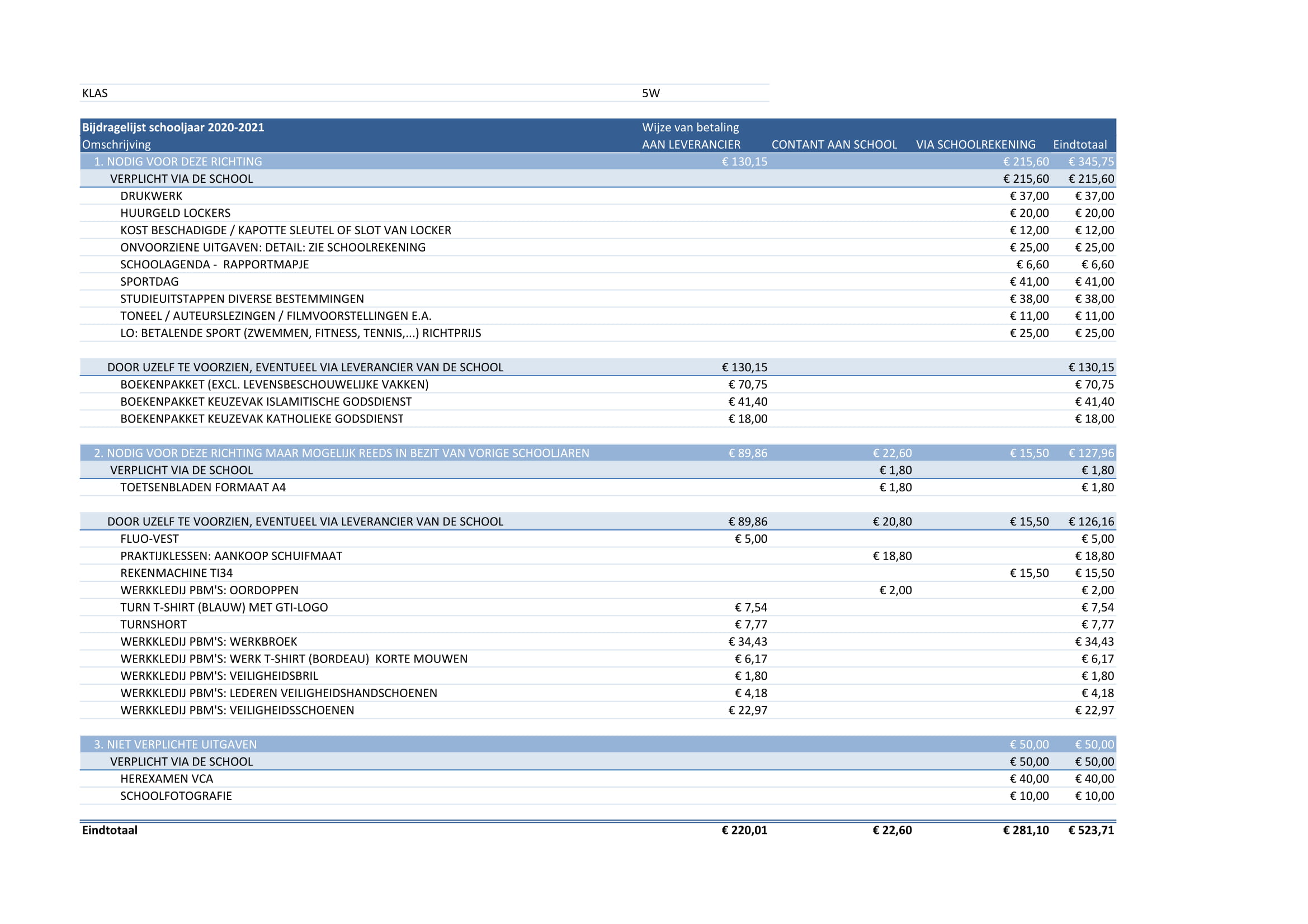 Zesde jaar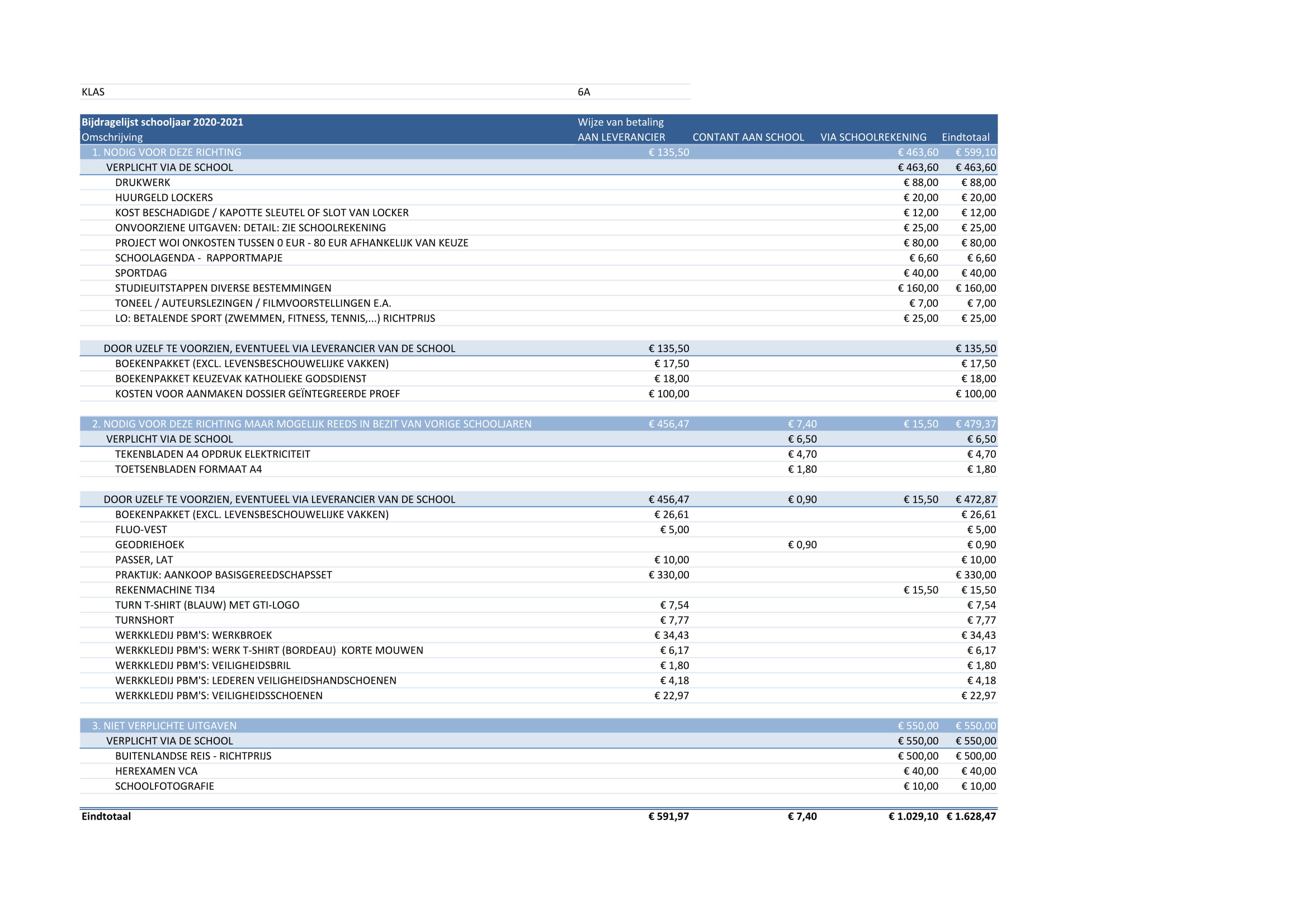 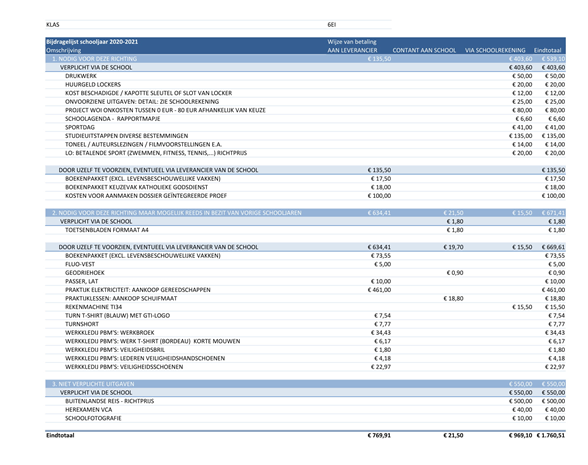 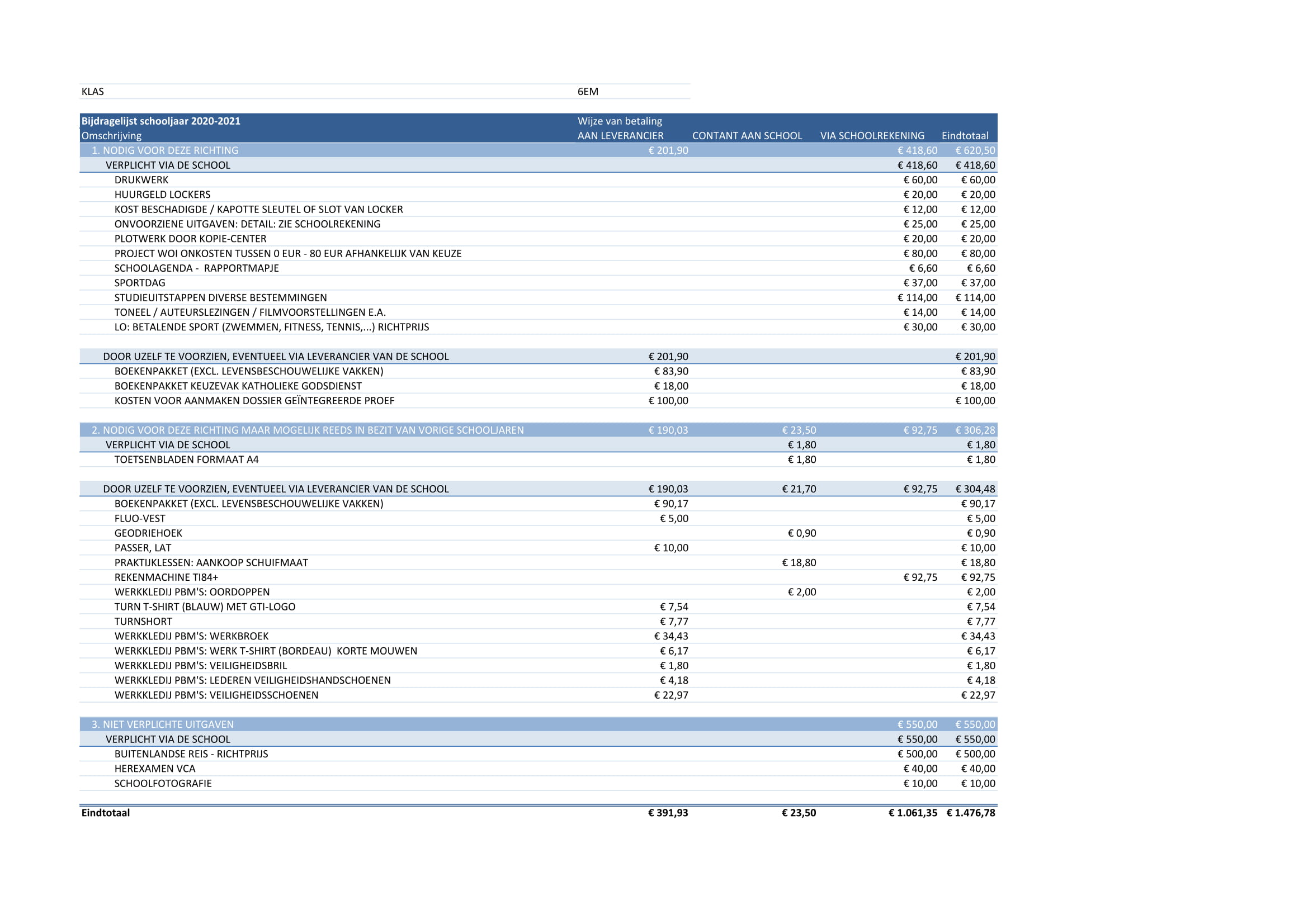 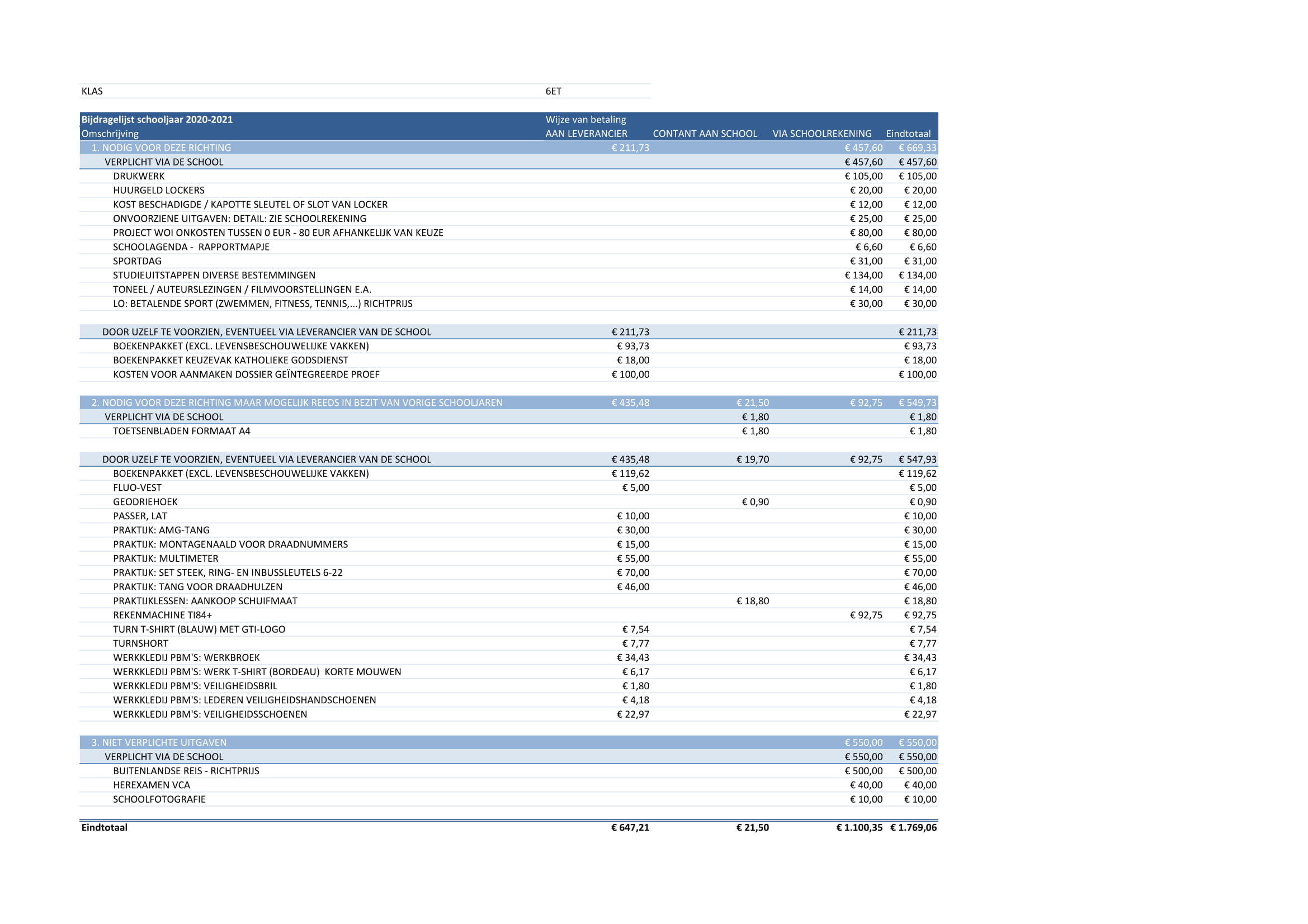 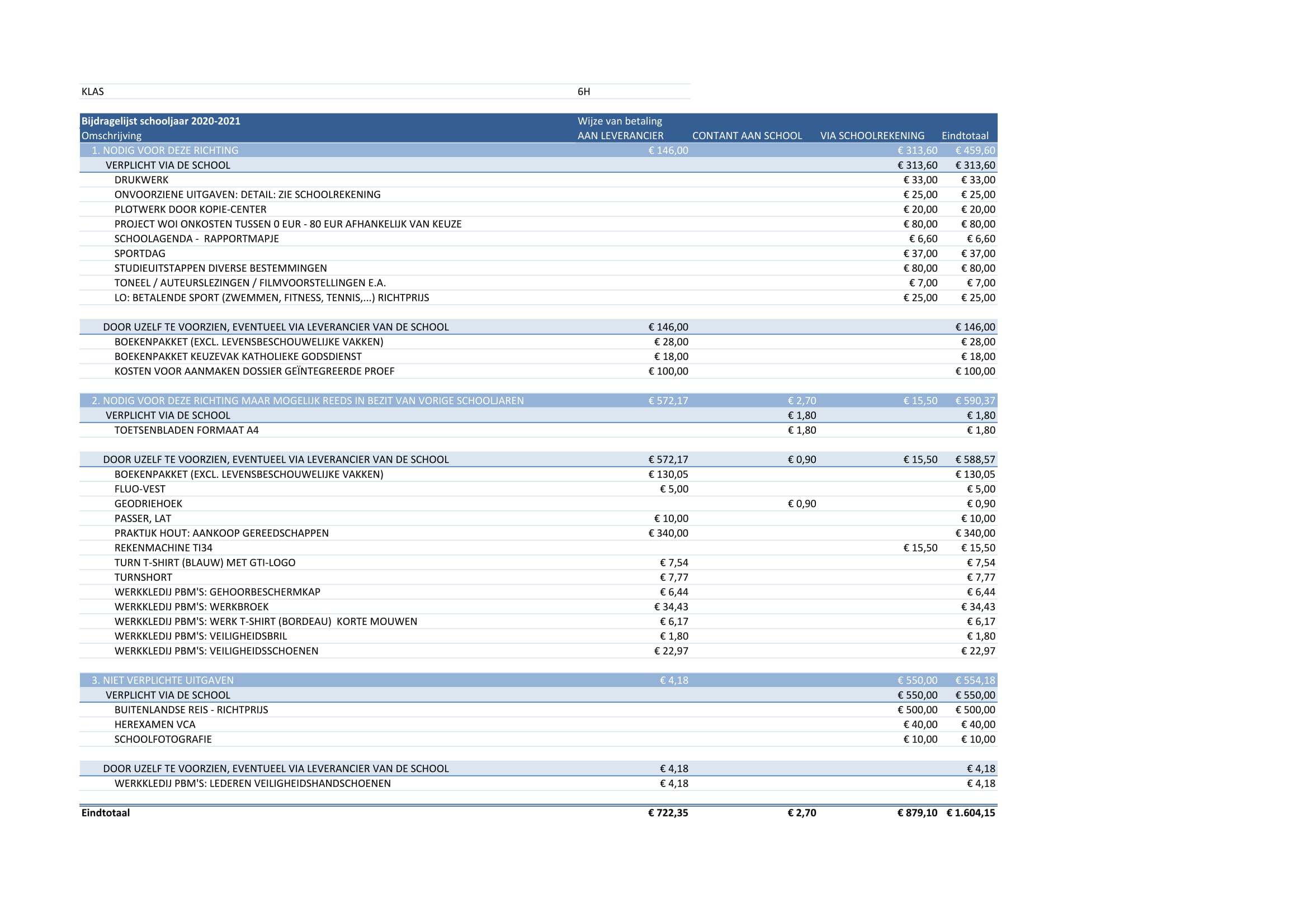 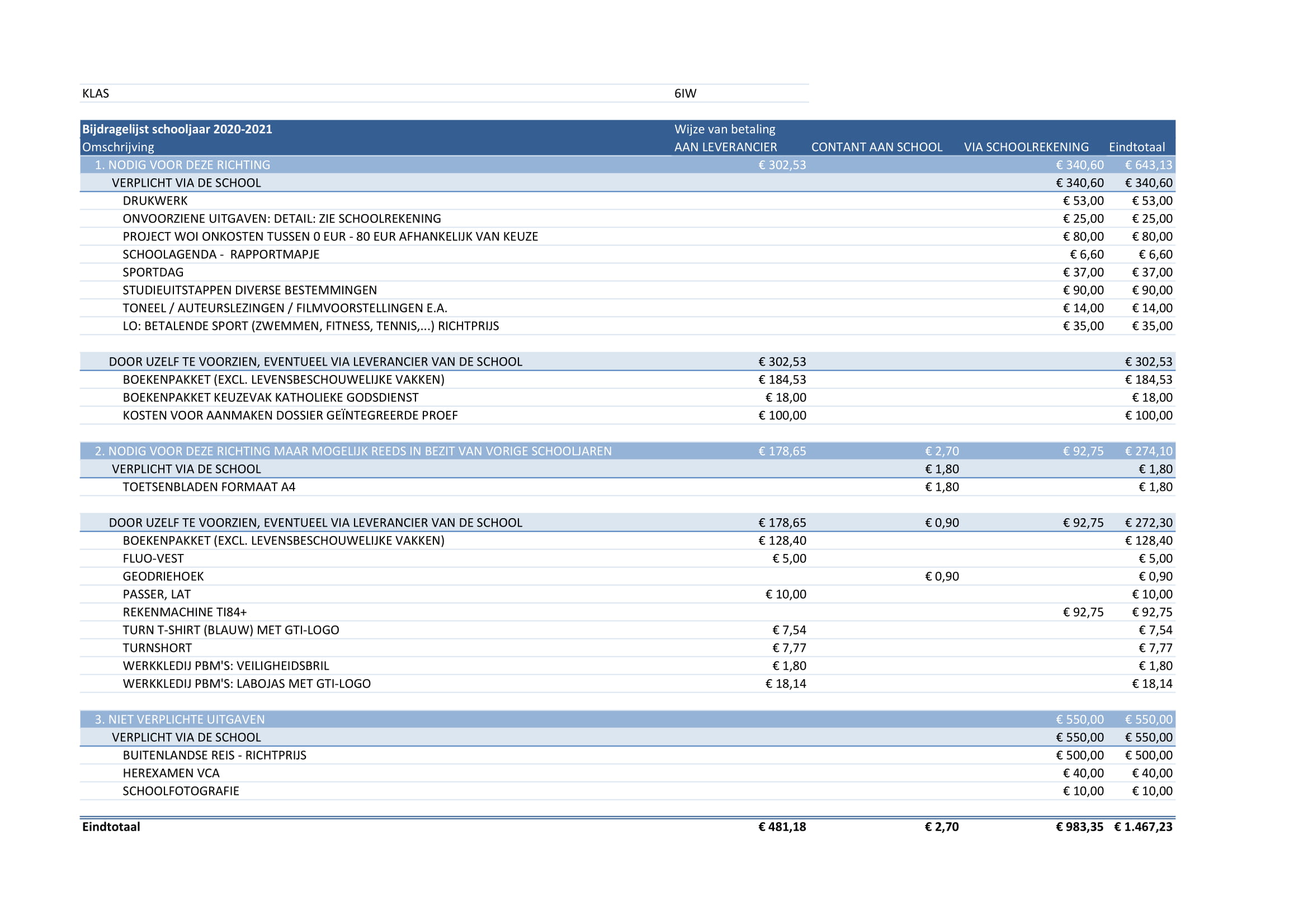 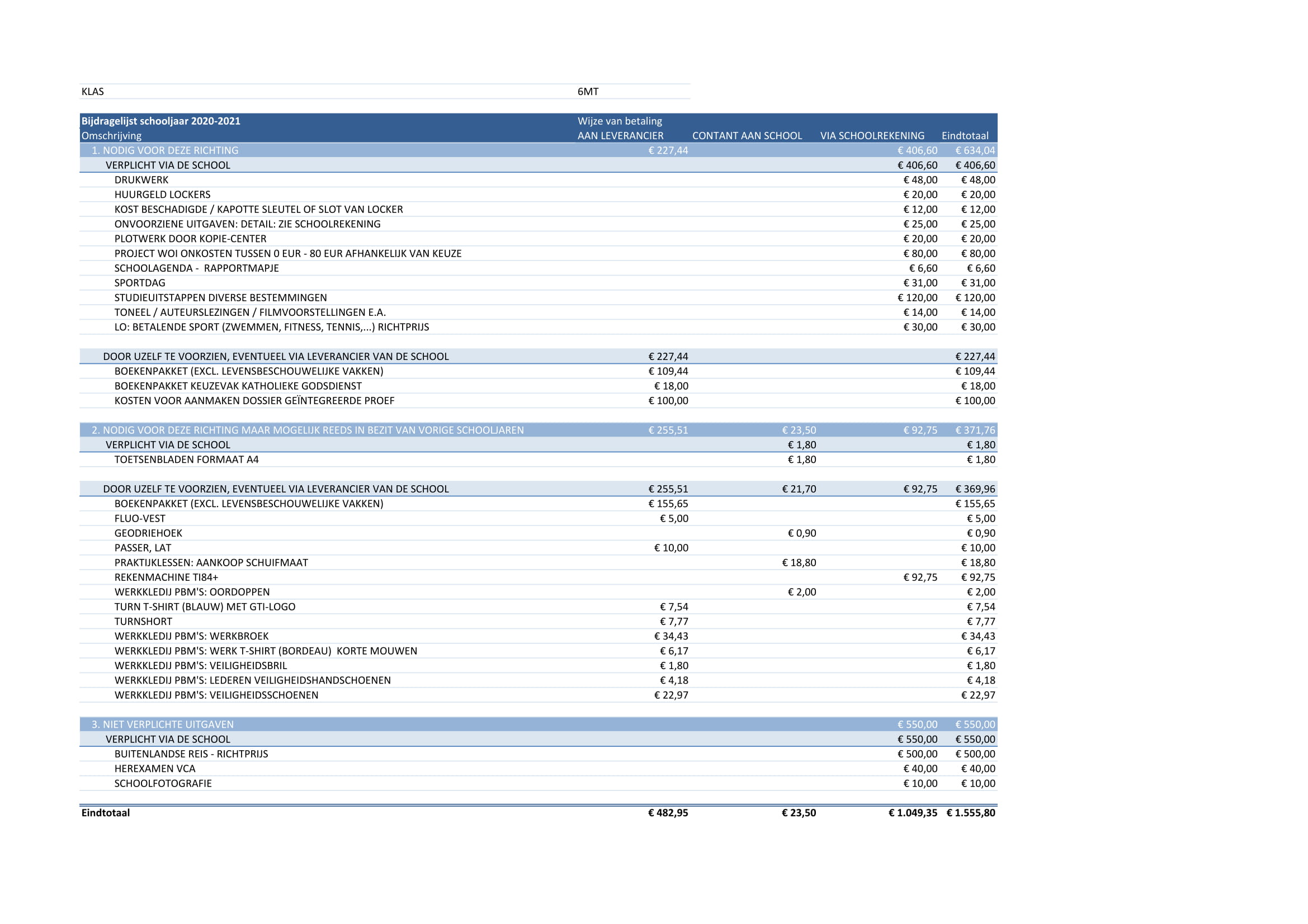 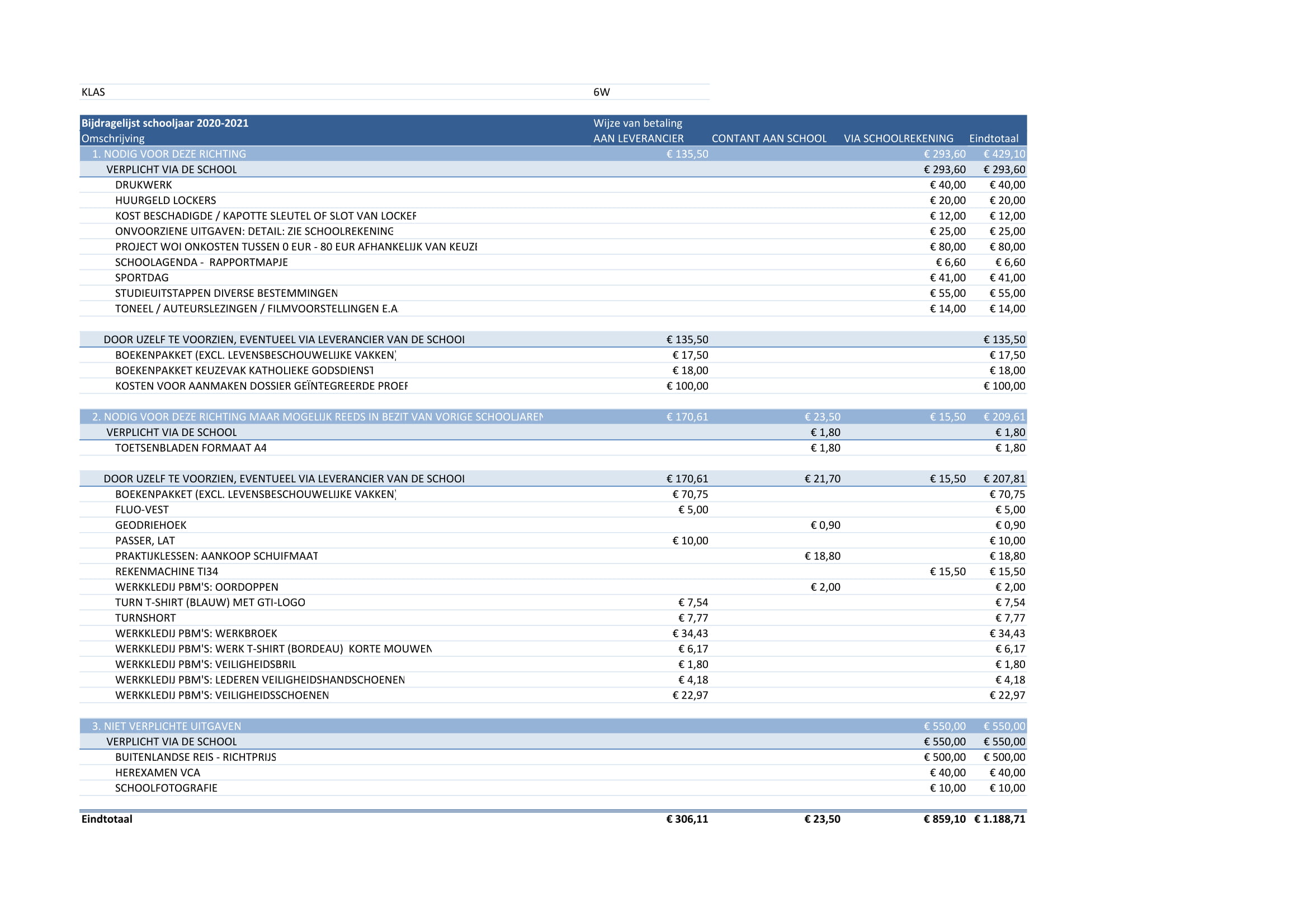 Zevende jaar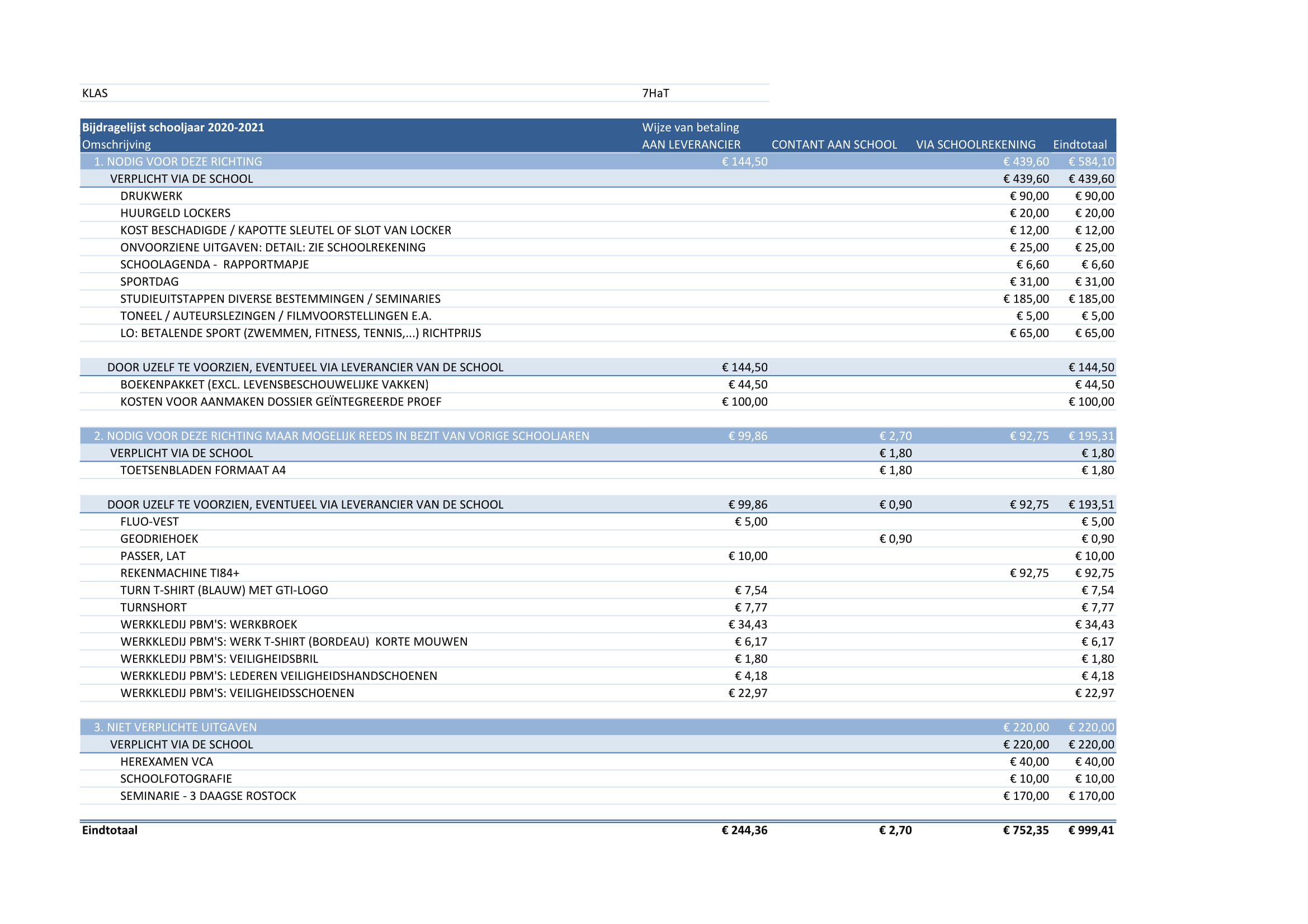 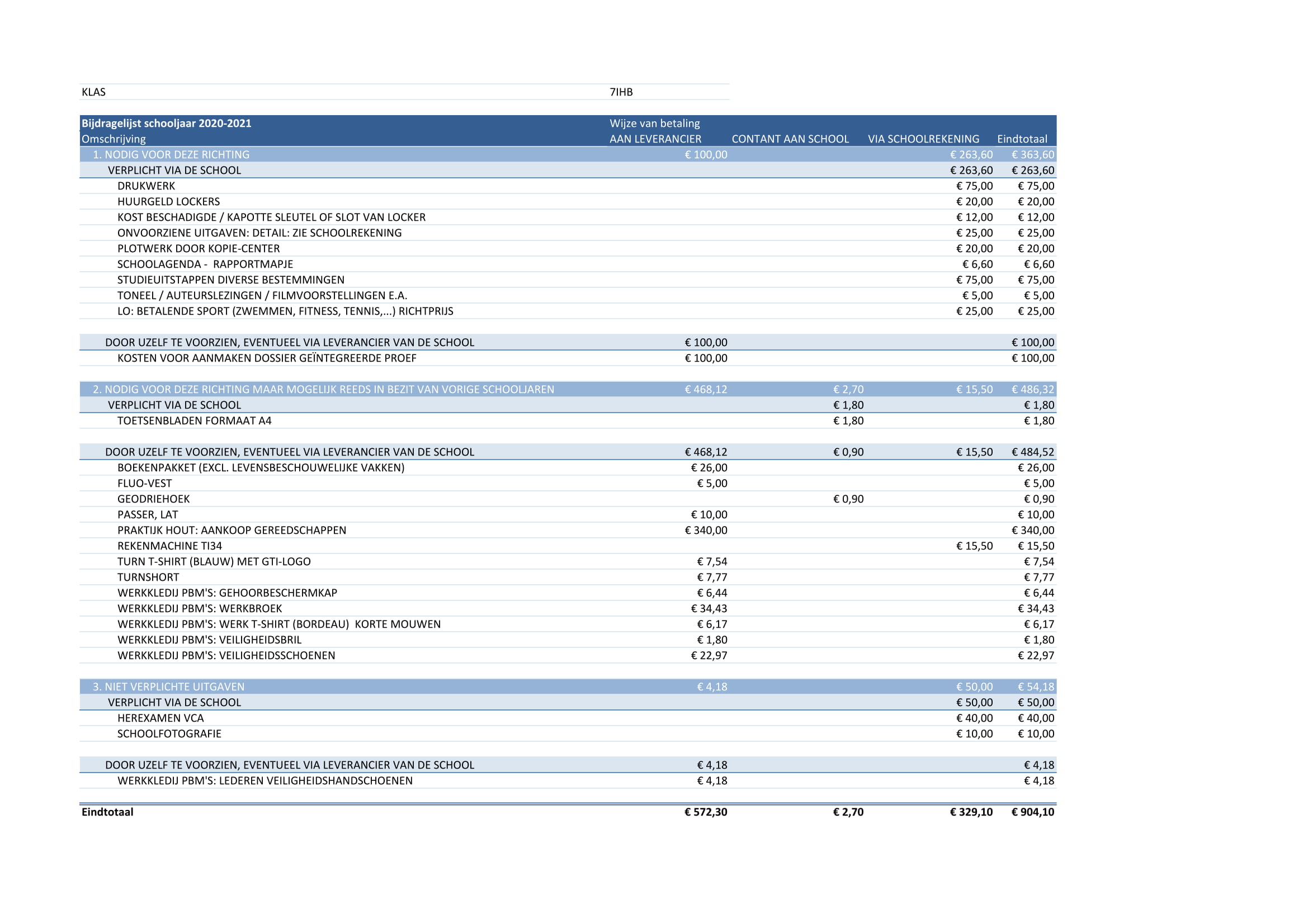 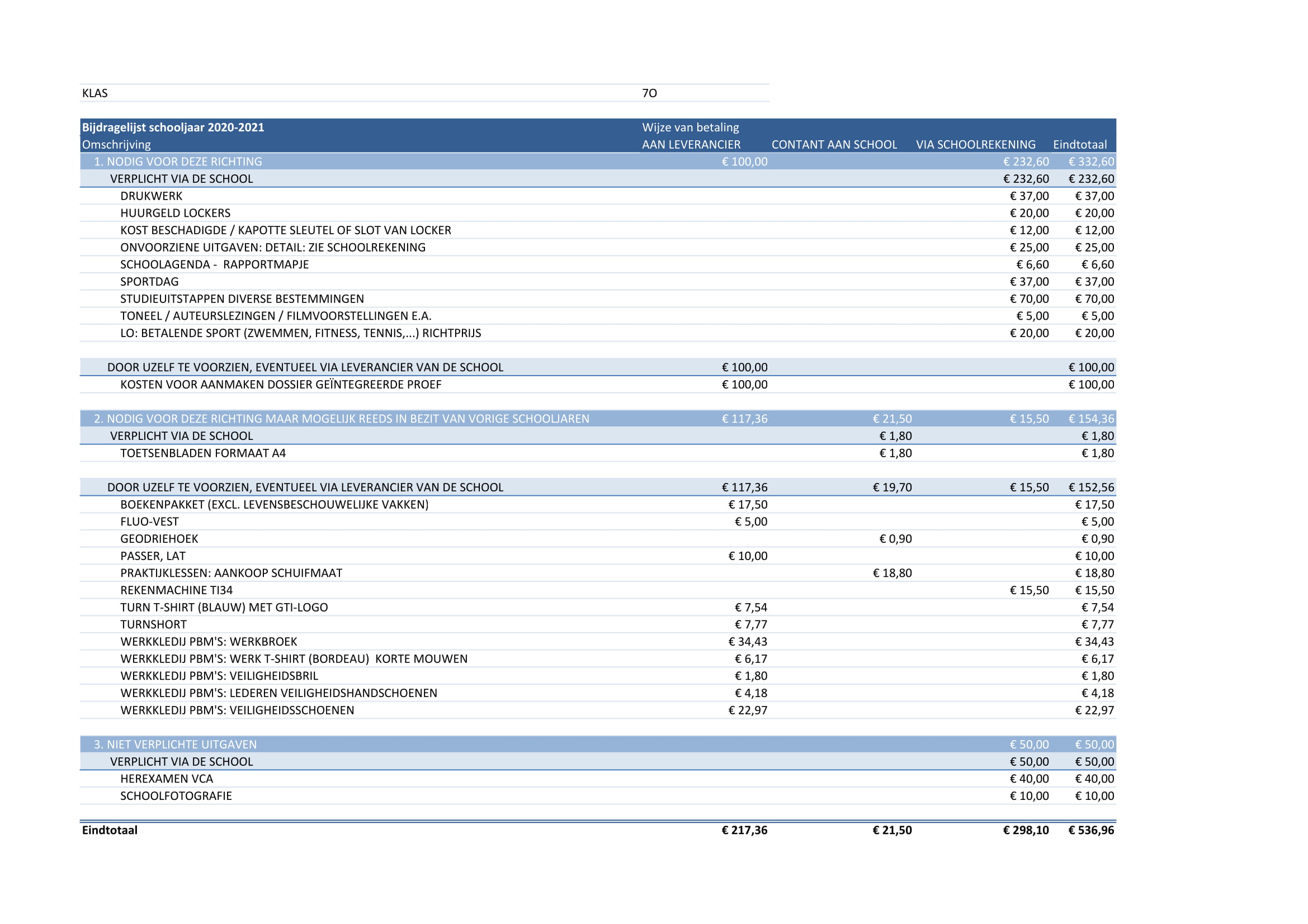 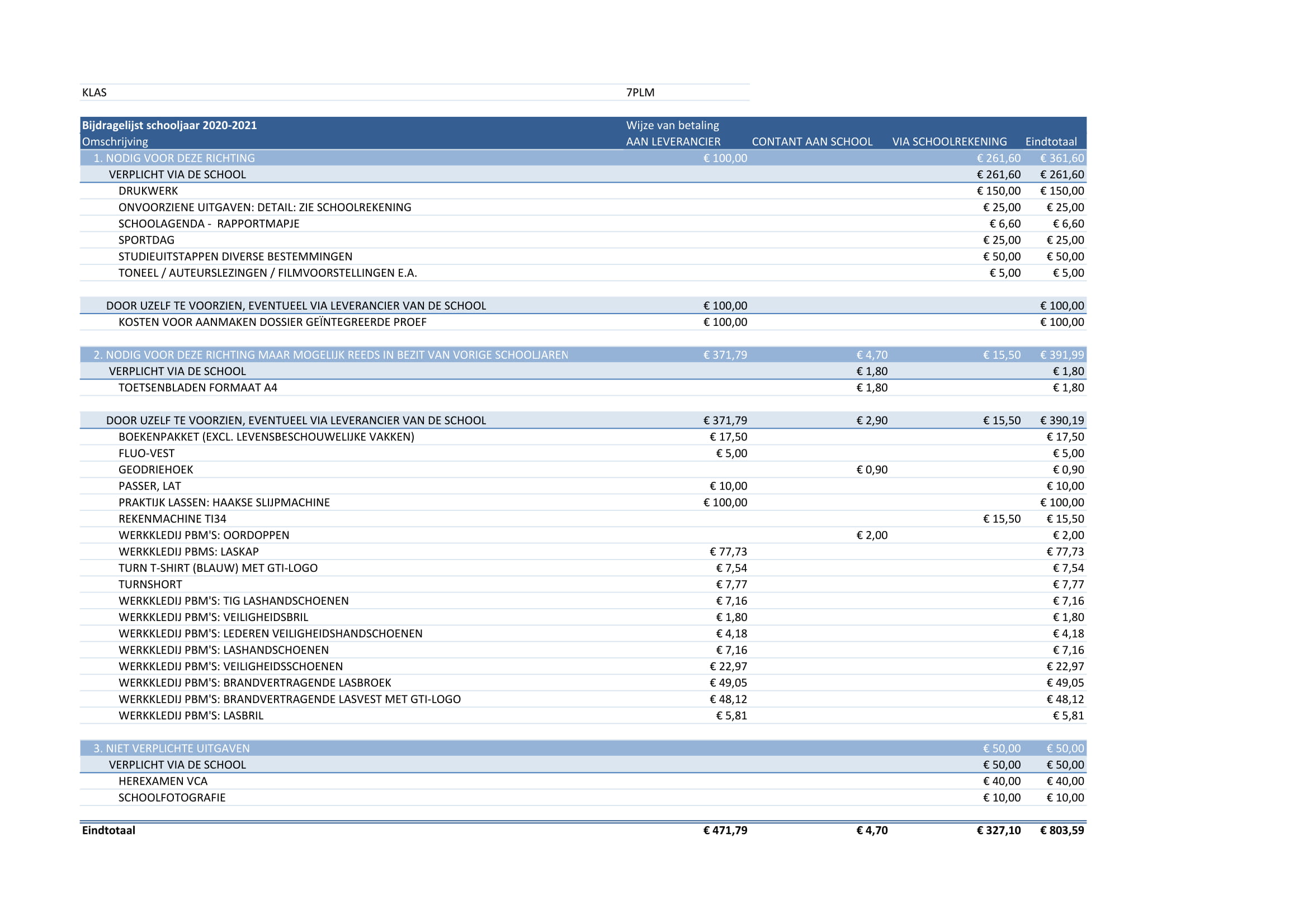 